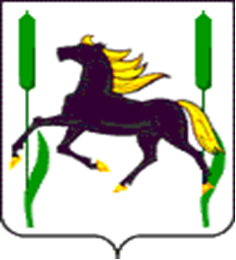 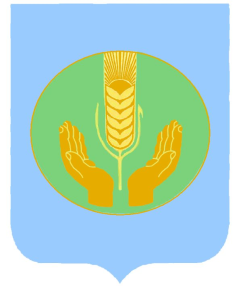 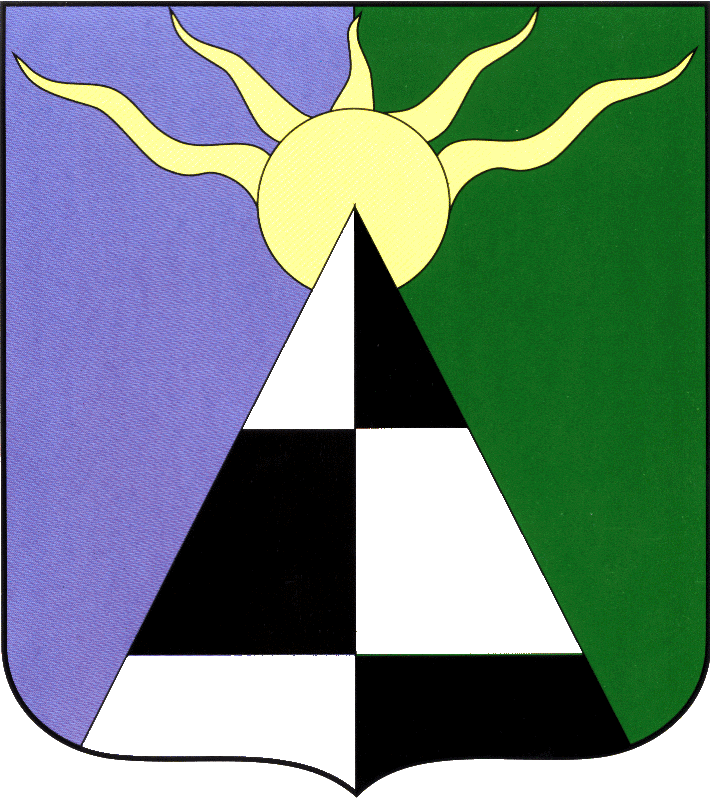 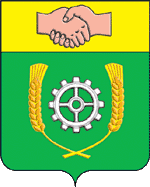 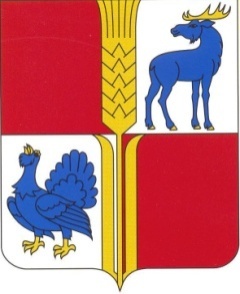 Северо-Восточное управление министерства образования и науки Самарской областиСИСТЕМА ОБРАЗОВАНИЯ СЕВЕРО-ВОСТОЧНОГО ОБРАЗОВАТЕЛЬНОГО ОКРУГА в 2020-2021 учебном году(информационно-статистический сборник)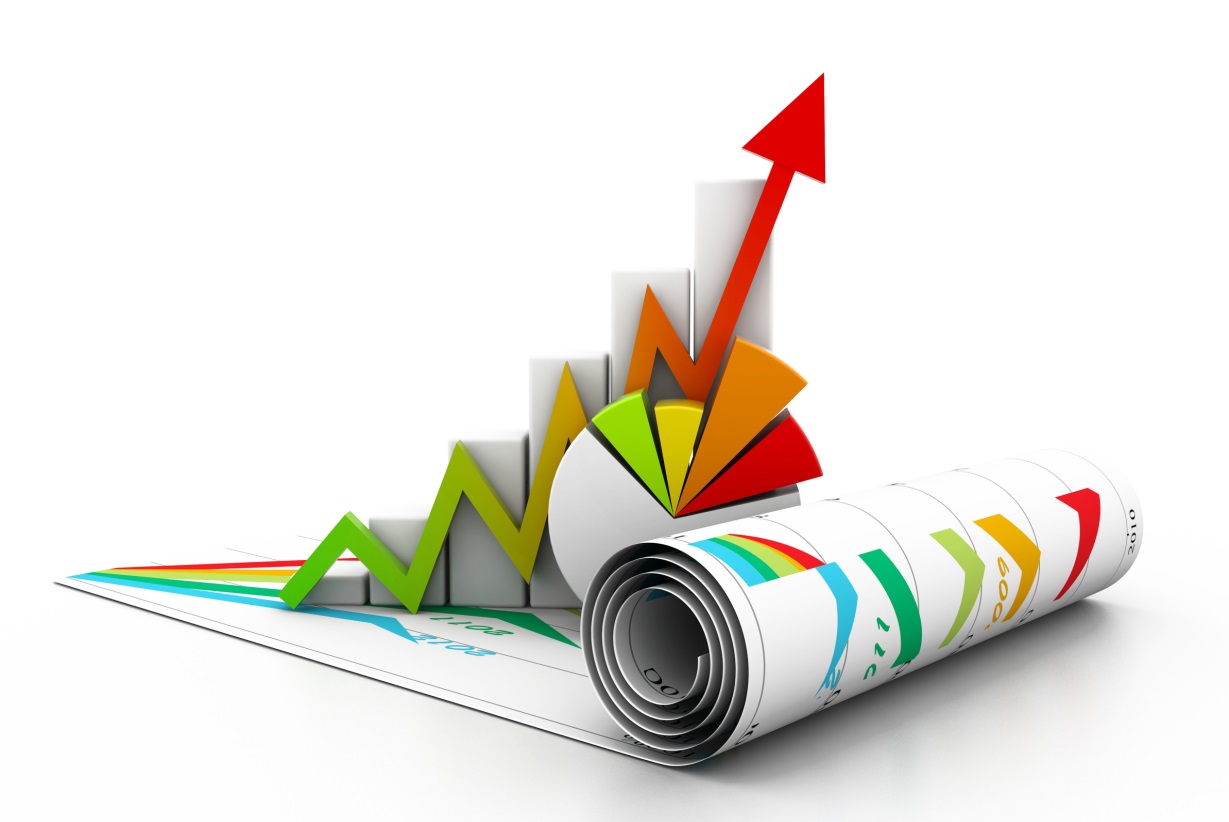 Похвистнево, 2021СВЕДЕНИЯ О СЕТИ ОБРАЗОВАТЕЛЬНЫХ ОРГАНИЗАЦИЙ (ОО)И КОНТИНГЕНТЕ ОБУЧАЮЩИХСЯВ СЕВЕРО-ВОСТОЧНОМ ОБРАЗОВАТЕЛЬНОМ ОКРУГЕв 2020/2021 УЧЕБНОМ ГОДУ* - контингент воспитанников дан с учетом структурных подразделений и групп, реализующих программы дошкольного образования;
** - контингент обучающихся дан с учетом структурных подразделений, реализующих программы дополнительного образования детей;
*** - сеть и контингент обучающихся даны с учетом структурных подразделений вузов, реализующих программы среднего профессионального образованияДИНАМИКА ОПТИМИЗАЦИИ СЕТИобразовательных учреждений, реализующих программы общего образованияСохранение доли учащихся при переходе в старшую школу на уровне среднего общего образованияКАДРЫДОЛЯ УЧАСТНИКОВ,ПРОХОДИВШИХ ГИА-9 ФОРМЕ ОГЭ И ГВЭ В 2021 годуПолучение аттестатов об основном общем образованииСредний балл ОГЭ по  5-ти балльной шкале Доля участников ОГЭ (в %),не набравших минимальное количество баллов (СВУ) Русский языкСоответствие годовых отметок и экзаменационных отметокМатематика  Соответствие годовых отметок и экзаменационных отметок Результаты КР по информатике и ИКТСоответствие годовых отметок и экзаменационных отметокРезультаты КР по физикеСоответствие годовых отметок и экзаменационных отметокРезультаты КР по географииСоответствие годовых отметок и экзаменационных отметокРезультаты КР по историиСоответствие годовых отметок и экзаменационных отметокРезультаты КР по обществознаниюСоответствие годовых отметок и экзаменационных отметокРезультаты КР по биологииСоответствие годовых отметок и экзаменационных отметокРезультаты КР по химииСоответствие годовых отметок и экзаменационных отметокРезультаты КР по литературеСоответствие годовых отметок и экзаменационных отметокРезультаты КР по английскому языкуСоответствие годовых отметок и экзаменационных отметокОБЕСПЕЧЕНИЕ ДОСТУПНОСТИ ОСНОВНОГО ОБЩЕГО ОБРАЗОВАНИЯ КАЖДОМУ ОБУЧАЮЩЕМУСЯТОП ЛУЧШИХ РЕЗУЛЬТАТОВ ТОП ЛУЧШИХ РЕЗУЛЬТАТОВ ГОСУДАРСТВЕННАЯ ИТОГОВАЯ АТТЕСТАЦИЯПО ОБРАЗОВАТЕЛЬНЫМ ПРОГРАММАМ СРЕДНЕГО ОБЩЕГО ОБРАЗОВАНИЯ И ИТОГИ ЕДИНОГО ГОСУДАРСТВЕННОГО ЭКЗАМЕНА (ЕГЭ)Результаты ГИА в форме ГВЭ выпускников, 
не планировавших поступление в вузРезультаты выпускников текущего года, сдававших ГИА в форме ЕГЭКоличество участников ЕГЭПриоритеты выпускников текущего года по выбору предметов(% от числа выпускников текущего года, участвовавших в ЕГЭ)Результаты ЕГЭ выпускников текущего года по предметамРезультаты ЕГЭ выпускников текущего года по предметам, приоритетным для Самарской областиГраницы уровней общеобразовательной подготовки по предметам ЕГЭЭффективность результатов ЕГЭ для продолжения обучения
Число/доля выпускников, награждённых медалью «За особые успехи в учении»Уровень результатов ЕГЭ медалистов Северо-Восточного образовательного округа по всем сданным предметам по выборуВ 2021 году четыре выпускника получили 100 баллов на ЕГЭ Результаты ЕГЭ выпускников текущего года по предметам ВЫЯВЛЕНИЕ ТАЛАНТЛИВОЙ МОЛОДЕЖИВсероссийская олимпиада школьников Призеры регионального этапа Всероссийской олимпиады школьников 2020/21 учебного годаПоощрение талантливых школьников и их преподавателейПобедители конкурсных мероприятий  среди образовательных организаций ДИНАМИКА ОПТИМИЗАЦИИ СЕТИГОСУДАРСТВЕННЫХ ПРОФЕССИОНАЛЬНЫХ ОБРАЗОВАТЕЛЬНЫХ ОРГАНИЗАЦИЙ СЕВЕРО-ВОСТОЧНОГО ОБРАЗОВАТЕЛЬНОГО ОКРУГАДинамика числа студентов в государственных профессиональных образовательных организациях Северо-Восточного образовательного округаЧисло выпускников системы среднего профессионального образованияОбъем регионального задания на подготовку кадровСохранность контингента в государственных профессиональных образовательных организацияхРезультаты итоговой аттестации выпускников очной формы обучения по программам среднего профессионального образования в государственных профессиональных образовательных организациях ИНФОРМАЦИЯоб организации коррекционно-развивающего сопровождения детей школьного возраста с ограниченными возможностями здоровья в учреждениях Северо-Восточного образовательного округа,  реализующих программы общего образования, в 2020/2021 учебном году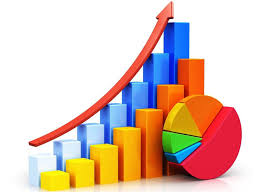 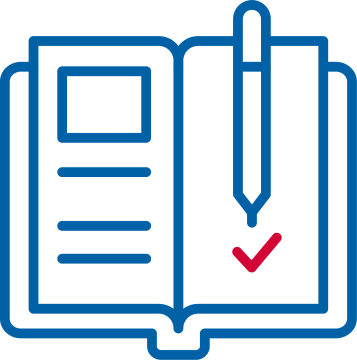 Количество педагогов, прошедших обучение по программам дополнительного профессионального образования на курсах повышения квалификации, проведенных  ГБУ ДПО «Похвистневский РЦ»Количество педагогов, прошедших обучение по программам дополнительного профессионального образования на курсах повышения квалификации, проведенных  организациями ДПО Самарской областиКоличество педагогов, прошедших обучение в  рамках реализации проекта «Учитель будущего»  в ДПО Академии реализации государственной политики и профессионального развития работников образования  Министерства просвещения РФ Количество педагогов, прошедших обучение по программам дополнительного профессионального образованияв цифровой форме с использованием информационного ресурса «одного окна»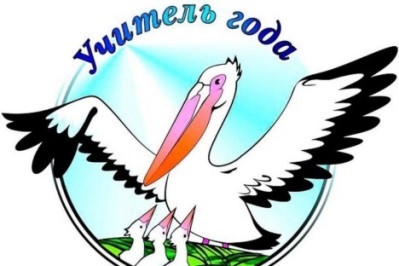 № п/п.НАИМЕНОВАНИЕ РАЗДЕЛАСТР.Сведения о сети образовательных организаций (ОО) и контингенте обучающихся в Северо-Восточном образовательном округе в 2020/2021 учебном году3Динамика оптимизации сети образовательных учреждений, реализующих программы общего образования4Кадры 5Государственная итоговая аттестация по образовательным программам основного общего образования 6Государственная итоговая аттестация по образовательным программам среднего общего образования и итоги единого государственного экзамена (ЕГЭ)30Выявление талантливой молодежи45Динамика оптимизации сети государственных профессиональных образовательных организаций Северо-Восточного образовательного округа47Информация об организации коррекционно-развивающего сопровождения детей школьного возраста с ограниченными возможностями здоровья в учреждениях Северо-Восточного образовательного округа, реализующих программы общего образования, в 2020/2021 учебном году49Реализация национального проекта «Образование» на территории Северо-Восточного образовательного округа 51НаименованиеГосударственные (муниципальные)Государственные (муниципальные)НаименованиеКоличество ОО, ед.Количество обучающихся (воспитанников), чел.Дошкольные образовательные организации*753762Организации, реализующие программы общего образования, из них:408873начальные школы-детский сад00школы-интернаты1105с вечерним отделением00школы с углубленным изучением отдельных предметов00гимназии1706лицеи197нетиповые организации00кадетские учреждения00организации для обучающихся с ограниченными возможностями здоровья (СКОУ)180из СКОУ:образовательные организации для детей-сирот и детей, оставшихся без попечения родителей179оздоровительные образовательные учреждения санаторного типа00образовательная организация со специальным наименованием «специальное учебно-воспитательное учреждение для обучающихся с девиантным (общественно опасным) поведением»00вечерние школы00Организации дополнительного образования детей**911636Профессиональные образовательные организации***2729Образовательные организации высшего образования Самарской области00Организации дополнительного профессионального образования1ВСЕГО12725000№ п/п Наименование показателя Ед. измерения учебный год учебный год учебный год № п/п Наименование показателя Ед. измерения 2018/2019 2019/20202020/20211. Количество организаций, реализующих программы общего образования (ООО), из них: ед. 4040401.1. государственные (муниципальные) ед. 4040401.2. негосударственные ед. ---2. Количество обучающихся, из них: чел. 8808879588732.1. в государственных (муниципальных) ООО чел. 8808879588732.2. в негосударственных ООО чел. ---3. Количество учащихся 1-х классов чел. 8609079034. Количество учащихся 9-х классов чел. 8878908355. Количество учащихся 11-х классов чел. 3633583646. из п. 2.1. по очно-заочной и заочной формам обучения чел. 4--№ п/п Наименование показателя Ед. изм. Учебный год Учебный год Учебный год № п/п Наименование показателя Ед. изм. 2018/2019 2019/20202020/2021№ п/п Наименование показателя Ед. изм. ГОУ/МОУГОУ/МОУГОУ/МОУОбщее образованиеОбщее образованиеОбщее образованиеОбщее образованиеОбщее образованиеОбщее образование1. Общая численность работников  чел.  3069 298029052. Численность учителей, из них: чел. 889  8608412.1. в возрасте до 25 лет чел. 41 40 382.1.1. доля учителей в возрасте до 25 лет  %  4,6 4,64,52.2. в возрасте до 35 лет чел. 109 109 1342.2.1. доля учителей в возрасте до 35 лет  %  12,3 12,615,92.3. пенсионеры чел. 214  2122272.3.1. доля учителей пенсионного возраста  %  24,424,6 27Дошкольное образованиеДошкольное образованиеДошкольное образованиеДошкольное образованиеДошкольное образованиеДошкольное образование3. Численность педагогических работников, из них: чел.  475 4604383.1. в возрасте до 25 лет чел.  2227 213.1.1. доля педагогических работников в возрасте до 25 лет  % 4,6 5,9 4,83.2. в возрасте до 35 лет чел.  80 65753.2.1. доля педагогических работников в возрасте до 35 лет  % 16,8  14,1173.3. пенсионеры чел.  65 67683.3.1. доля педагогических работников пенсионного возраста % 13,7  14,615,5Дополнительное образование детейДополнительное образование детейДополнительное образование детейДополнительное образование детейДополнительное образование детейДополнительное образование детей4. Численность педагогических работников, из них: чел.  112 1071114.1. в возрасте до 25 лет чел. 3  334.1.1. доля педагогических работников в возрасте до 25 лет %  2,7 2,82,74.2. в возрасте до 35 лет чел. 32 25 254.2.1. доля педагогических работников в возрасте до 35 лет  %  28,6 23,422,54.3. пенсионеры чел.  1212 124.3.1. доля педагогических работников пенсионного возраста %  10,7 11,210,8Среднее профессиональное образованиеСреднее профессиональное образованиеСреднее профессиональное образованиеСреднее профессиональное образованиеСреднее профессиональное образованиеСреднее профессиональное образование5. Общая численность работников  чел.  133 1211176. Численность преподавателей и мастеров производственного обучения, из них: чел.  51 56476.1. в возрасте до 25 лет чел. 5  326.1.1. доля преподавателей и мастеров производственного обучения в возрасте до 25 лет % 9,8  5,44,36.2. в возрасте до 35 лет чел. 7 8 86.2.1. доля преподавателей и мастеров производственного обучения в возрасте до 35 лет %  13,7 14,3176.3. пенсионеры чел. 11 16 126.3.1. доля преподавателей и мастеров производственного обучения пенсионного возраста % 21,6 28,625,5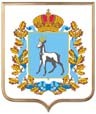 ГОСУДАРСТВЕННАЯ ИТОГОВАЯ АТТЕСТАЦИЯПО ОБРАЗОВАТЕЛЬНЫМ ПРОГРАММАМОСНОВНОГО ОБЩЕГО ОБРАЗОВАНИЯОбщее число обучающихся 9 классов на начало учебного года 836Общее число обучающихся 9 классов на конец учебного года 835Число обучающихся 9 классов, сдающих ГИА793Число обучающихся 9 классов, не допущенных к ГИА, в т.ч.3Число обучающихся 9 классов, получивших «незачет» за итоговое собеседование0Число обучающихся 9 классов, имеющих годовые отметки «2»3Число обучающихся, получивших аттестаты об основном общем образовании734Число обучающихся, получивших аттестаты об основном общем образовании с отличием 51Число выпускников текущего года, сдававших ГИА в форме ОГЭ684Число выпускников текущего года, сдававших ГИА в форме ГВЭ (лица с ОВЗ, дети-инвалиды, инвалиды)106Наименование ООДоля обучающихся, получивших аттестаты об основном общем образовании с отличием (в %)Доля обучающихся, НЕ получивших аттестаты об основном общем образованииГБОУ СОШ им. В.С. Чекмасова с. БольшоеМикушкино424ГБОУ СОШ им. М.К. Овсянникова с. Исаклы4,83,2ГБОУ лицей (экономический) с. Исаклы210ГБОУ СОШ с. Новое Ганькино00ГБОУ СОШ с. Новое Якушкино11,111,1ГБОУ СОШ пос. Сокский00ГБОУ СОШ с. Русский Байтуган00ГБОУ СОШ с. Камышла3,85,8ГБОУ СОШ с.НовоеУсманово215,3ГБОУ СОШ с. Старое Ермаково4,34,3ГБОУ СОШ с. Борискино-Игар12,512,5ГБОУ СОШ № 2им. В. Маскина ж.-д.ст. Клявлино3,812,7ГБОУ СОШ с. Старый Маклауш00ГБОУ СОШ с. Черный Ключ00ГБОУ СОШ с. Алькино5,95,9ГБОУ СОШ с. Большой Толкай022,2ГБОУ СОШ с. Кротково00ГБОУ СОШ им. В.В. Еремеева с. Нижнеаверкино020ГБОУ СОШ с. Новое Мансуркино028,6ГБОУ СОШ им. Н.С. Доровского с. Подбельск7,70ГБОУ СОШ им. Ф.Н. Ижедерова с. Рысайкино014,3ГБОУ СОШ им. Н.Т. Кукушкина с. Савруха13,50ГБОУ СОШ с. Среднее Аверкино04,3ГБОУ СОШ им. А.М. Шулайкинас. Старый Аманак1313ГБОУ СОШ с. Староганькино14,30ГБОУ СОШ им. П.В. Кравцова с. Старопохвистнево3,410,3ГБОУ ООШ с. Малый Толкай00ГБОУ ООШ им. П.В. Алексахина  с. Красные Ключи16,716,7ГБОУ ООШ с. Малое Ибряйкино8,30ГБОУ СОШ № 1 г. Похвистнево102ГБОУ гимназия им. С.В. Байменова города Похвистнево14,74,4ГБОУ СОШ № 3 города  Похвистнево03ГБОУ СОШ пос. Октябрьскийг.о. Похвистнево00ГБОУ СОШ № 7 города  Похвистнево024ГБОУ ООШ № 4 города  Похвистнево021,4Итого6,95%7,1%ПредметСредний баллСредний баллПредмет2018/20192020/2021Русский язык4,3    (у нас 4,5)3,8 (у нас 3,5)Математика3,6 ( у нас 3,5)3,3 ( у нас 3,0)Русский язык (ОГЭ)Общее количество участниковРезультаты ОГЭРезультаты ОГЭРезультаты ОГЭРезультаты ОГЭРезультаты ОГЭРезультаты ОГЭРезультаты ОГЭРезультаты ОГЭРезультаты ОГЭРезультаты ОГЭРезультаты ОГЭРезультаты ОГЭРезультаты ОГЭИз них, получившие max баллИз них, получившие max баллРусский язык (ОГЭ)Общее количество участников"2"ДоляДоля"3""3"ДоляДоля"4""4"ДоляДоля"5"ДоляИз них, получившие max баллИз них, получившие max баллСеверо-Восточное управление684152,22,222922933,533,529129142,542,514921,899ГБОУ СОШ им. В.С. Чекмасовас. Большое Микушкино20155994545884040210ГБОУ СОШ им. М.К. Овсянниковас. Исаклы51181835,335,3171733,333,31631,411ГБОУ лицей экономический) с. Исаклы145535,735,7964,3ГБОУ СОШ с. Новое Ганькино32266,766,7133,3ГБОУ СОШ с. Новое Якушкино93333,333,34444,444,4222,3ГБОУ СОШ пос. Сокский5336060240ГБОУ СОШ с. Русский Байтуган43366,766,7133,3ГБОУ СОШ с. Камышла4612,22,2131328,328,3252554,354,3715,211ГБОУ СОШ с.НовоеУсманово177741,241,29952,952,915,9ГБОУ СОШ с. Старое Ермаково144428,628,66642,842,8428,611ГБОУ СОШ с. Борискино-Игар85562,562,5222525112,5ГБОУ СОШ № 2им. В. Маскинаж.-д.ст. Клявлино6334,84,829294646212133,333,31015,911ГБОУ СОШ с. Старый Маклауш85562,562,53337,537,5ГБОУ СОШ с. Черный Ключ5112020336060120ГБОУ СОШ с. Алькино1616,36,35531,331,37743,843,8318,6ГБОУ СОШ с. Большой Толкай6233,333,31116,716,72233,333,3116,7ГБОУ СОШ с. Кротково4337575112525ГБОУ СОШ им. В.В. Еремеевас. Нижнеаверкино31133,333,32266,766,7ГБОУ СОШ с. Новое Мансуркино71114,314,35571,471,4114,3ГБОУ СОШ им. Н.С. Доровскогос. Подбельск31131341,941,9121238,738,7619,4ГБОУ СОШ им. Ф.Н. Ижедеровас. Рысайкино133323,123,17753,853,8323,1ГБОУ СОШ им. Н.Т. Кукушкинас. Савруха327721,921,916165050928,1ГБОУ СОШ с. Среднее Аверкино1715,95,99952,952,97741,241,2ГБОУ СОШ им. А.М. Шулайкинас. Старый Аманак2044202099454573511ГБОУ СОШ с. Староганькино74457,157,13342,942,9ГБОУ СОШ им. П.В. Кравцова с. Старопохвистнево24111145,845,88833,333,3520,9ГБОУ ООШ с. Малый Толкай4225050225050ГБОУ ООШ им. П.В. Алексахина  с. Красные Ключи5112020224040240ГБОУ ООШ с. Малое Ибряйкино1022202044404044011ГБОУ СОШ № 1 города Похвистнево4812,12,1151531,231,2181837,537,51429,211ГБОУ гимназия им. С.В. Байменовагорода Похвистнево6711,51,5121217,917,9343450,750,72029,922ГБОУ СОШ № 3 города Похвистнево63222234,934,9282844,444,41320,7ГБОУ СОШ пос. Октябрьский г.о. Похвистнево71114,314,34457,157,1228,6ГБОУ СОШ № 7 города Похвистнево22418,218,2111150505522,722,729,1ГБОУ ООШ № 4 города Похвистнево117763,663,64436,436,4Русский язык (ГВЭ)Русский язык (ГВЭ)Общее количество участниковОбщее количество участниковРезультаты ГВЭРезультаты ГВЭРезультаты ГВЭРезультаты ГВЭРезультаты ГВЭРезультаты ГВЭРезультаты ГВЭРезультаты ГВЭРезультаты ГВЭРезультаты ГВЭРезультаты ГВЭРезультаты ГВЭРезультаты ГВЭРусский язык (ГВЭ)Русский язык (ГВЭ)Общее количество участниковОбщее количество участников"2""2"ДоляДоля"3""3"ДоляДоля"4""4"Доля"5"ДоляСеверо-Восточное управлениеСеверо-Восточное управление84840000313136,9036,90373744,01619,0ГБОУ СОШ им. В.С. Чекмасовас. Большое МикушкиноГБОУ СОШ им. В.С. Чекмасовас. Большое Микушкино551120203360120ГБОУ СОШ им. М.К. Овсянникова с. ИсаклыГБОУ СОШ им. М.К. Овсянникова с. Исаклы551120204480ГБОУ СОШ с. Новое ГанькиноГБОУ СОШ с. Новое Ганькино111100ГБОУ СОШ с. КамышлаГБОУ СОШ с. Камышла661116,716,71116,7466,6ГБОУ СОШ с. Старое ЕрмаковоГБОУ СОШ с. Старое Ермаково994444,544,52222,2333,3ГБОУ СОШ № 2 им. В. Маскина ж.-д. ст. КлявлиноГБОУ СОШ № 2 им. В. Маскина ж.-д. ст. Клявлино1313101076,9323,1ГБОУ СОШ с. Старый МаклаушГБОУ СОШ с. Старый Маклауш2222100100ГБОУ СОШ с. АлькиноГБОУ СОШ с. Алькино1111100ГБОУ СОШ с. Большой ТолкайГБОУ СОШ с. Большой Толкай1111100100ГБОУ СОШ им. В.В. Еремеевас. НижнеаверкиноГБОУ СОШ им. В.В. Еремеевас. Нижнеаверкино111100ГБОУ СОШим. Н.С. Доровскогос. ПодбельскГБОУ СОШим. Н.С. Доровскогос. Подбельск773342,942,93342,9114,2ГБОУ СОШ им. Ф.Н. Ижедеровас. РысайкиноГБОУ СОШ им. Ф.Н. Ижедеровас. Рысайкино1111100100ГБОУ СОШ им. Н.Т. Кукушкинас. СаврухаГБОУ СОШ им. Н.Т. Кукушкинас. Савруха443375125ГБОУ СОШ с. Среднее АверкиноГБОУ СОШ с. Среднее Аверкино663350503350ГБОУ СОШ им. А.М. Шулайкинас. Старый АманакГБОУ СОШ им. А.М. Шулайкинас. Старый Аманак331133,333,32266,7ГБОУ СОШ им. П.В. Кравцова с. СтаропохвистневоГБОУ СОШ им. П.В. Кравцова с. Старопохвистнево554480801120ГБОУ ООШ с. Малый ТолкайГБОУ ООШ с. Малый Толкай2222100100ГБОУ ООШ им. П.В. Алексахина  с. Красные КлючиГБОУ ООШ им. П.В. Алексахина  с. Красные Ключи1111100ГБОУ ООШ с. Малое ИбряйкиноГБОУ ООШ с. Малое Ибряйкино1111100ГБОУ СОШ № 1 города ПохвистневоГБОУ СОШ № 1 города Похвистнево2222100100ГБОУ гимназия им. С.В. Байменовагорода ПохвистневоГБОУ гимназия им. С.В. Байменовагорода Похвистнево111100ГБОУ СОШ № 3 города ПохвистневоГБОУ СОШ № 3 города Похвистнево2222100100ГБОУ СОШ № 7 города ПохвистневоГБОУ СОШ № 7 города Похвистнево331133,333,32266,7ГБОУ ООШ № 4 города ПохвистневоГБОУ ООШ № 4 города Похвистнево2222100100Русский язык (ОГЭ)Общее количество участниковСоответствие годовых отметок и экзаменационных отметокСоответствие годовых отметок и экзаменационных отметокСоответствие годовых отметок и экзаменационных отметокСоответствие годовых отметок и экзаменационных отметокСоответствие годовых отметок и экзаменационных отметокСоответствие годовых отметок и экзаменационных отметокРусский язык (ОГЭ)Общее количество участниковНа уровне годовойНа уровне годовойВыше годовойВыше годовойНиже годовойНиже годовойРусский язык (ОГЭ)Общее количество участниковкол-водолякол-водолякол-водоляСеверо-Восточное управление68442361,8415722,910415,2ГБОУ СОШ им. В.С. Чекмасовас. Большое Микушкино201260315525ГБОУ СОШ им. М.К. Овсянникова с. Исаклы512854,92141,223,9ГБОУ лицей (экономический) с. Исаклы14642,975017,1ГБОУ СОШ с. Новое Ганькино3266,7133,3ГБОУ СОШ с. Новое Якушкино9666,7333,3ГБОУ СОШ пос. Сокский5120480ГБОУ СОШ с. Русский Байтуган4250125125ГБОУ СОШ с. Камышла462963817,4919,6ГБОУ СОШ с. Новое Усманово171482,4317,6ГБОУ СОШ с. Старое Ермаково14535,7428,6535,7ГБОУ СОШ с. Борискино-Игар8675225ГБОУ СОШ № 2им. В. Маскинаж.-д.ст. Клявлино634774,6711,1914,3ГБОУ СОШ с. Старый Маклауш8675112,5112,5ГБОУ СОШ с. Черный Ключ5480120ГБОУ СОШ с. Алькино161168,8531,2ГБОУ СОШ с. Большой Толкай6350116,7233,3ГБОУ СОШ с. Кротково44100ГБОУ СОШ им. В.В. Еремеевас. Нижнеаверкино3266,7133,3ГБОУ СОШ с. Новое Мансуркино7571,4228,6ГБОУ СОШ им. Н.С. Доровскогос. Подбельск312064,5619,4516,1ГБОУ СОШ им. Ф.Н. Ижедеровас. Рысайкино13753,8646,2ГБОУ СОШ им. Н.Т. Кукушкинас. Савруха321546,91031,3721,8ГБОУ СОШ с. Среднее Аверкино171058,815,9635,3ГБОУ СОШ им. А.М. Шулайкинас. Старый Аманак201155630315ГБОУ СОШ с. Староганькино7342,9457,1ГБОУ СОШ им. П.В. Кравцова с. Старопохвистнево241458,3833,328,4ГБОУ ООШ с. Малый Толкай4375125ГБОУ ООШ им. П.В. Алексахина  с. Красные Ключи5240360ГБОУ ООШ с. Малое Ибряйкино10770330ГБОУ СОШ № 1 города Похвистнево482654,21633,3612,5ГБОУ гимназия им. С.В. Байменовагорода Похвистнево675074,6913,4812ГБОУ СОШ № 3 города Похвистнево633961,91930,257,9ГБОУ СОШ пос. Октябрьский г.о. Похвистнево7571,4228,6ГБОУ СОШ № 7 города Похвистнево22115029940,9ГБОУ ООШ № 4 города Похвистнево11763,6436,4Русский язык (ГВЭ)Общее количество участниковСоответствие годовых отметок и экзаменационных отметокСоответствие годовых отметок и экзаменационных отметокСоответствие годовых отметок и экзаменационных отметокСоответствие годовых отметок и экзаменационных отметокСоответствие годовых отметок и экзаменационных отметокСоответствие годовых отметок и экзаменационных отметокРусский язык (ГВЭ)Общее количество участниковНа уровне годовойНа уровне годовойВыше годовойВыше годовойНиже годовойНиже годовойРусский язык (ГВЭ)Общее количество участниковкол-водолякол-водолякол-водоляСеверо-Восточное управление843541,64958,300,00ГБОУ СОШ им. В.С. Чекмасовас. Большое Микушкино5120480ГБОУ СОШ им. М.К. Овсянникова с. Исаклы5120480ГБОУ СОШ с. Новое Ганькино11100ГБОУ СОШ с. Камышла6233,3466,7ГБОУ СОШ с. Старое Ермаково9555,6444,4ГБОУ СОШ № 2 им. В. Маскинаж.-д. ст. Клявлино1317,71292,3ГБОУ СОШ с. Старый Маклауш22100ГБОУ СОШ с. Алькино11100ГБОУ СОШ с. Большой Толкай11100ГБОУ СОШ им. В.В. Еремеевас. Нижнеаверкино11100ГБОУ СОШ им. Н.С. Доровскогос. Подбельск7342,9457,1ГБОУ СОШ им. Ф.Н. Ижедеровас. Рысайкино11100ГБОУ СОШ им. Н.Т. Кукушкинас. Савруха4125375ГБОУ СОШ с. Среднее Аверкино6350350ГБОУ СОШ им. А.М. Шулайкинас. Старый Аманак3133,3266,7ГБОУ СОШ им. П.В. Кравцова с. Старопохвистнево5480120ГБОУ ООШ с. Малый Толкай22100ГБОУ ООШ им. П.В. Алексахина  с. Красные Ключи11100ГБОУ ООШ с. Малое Ибряйкино11100ГБОУ СОШ № 1 города Похвистнево22100ГБОУ гимназия им. С.В. Байменовагорода Похвистнево11100ГБОУ СОШ № 3 города Похвистнево22100ГБОУ СОШ № 7 города Похвистнево3133,3266,7ГБОУ ООШ № 4 города Похвистнево22100Математика (ОГЭ)Общее количество участниковРезультаты ОГЭРезультаты ОГЭРезультаты ОГЭРезультаты ОГЭРезультаты ОГЭРезультаты ОГЭРезультаты ОГЭРезультаты ОГЭРезультаты ОГЭРезультаты ОГЭРезультаты ОГЭРезультаты ОГЭРезультаты ОГЭРезультаты ОГЭРезультаты ОГЭИз них, получившие max баллИз них, получившие max баллИз них, получившие max баллМатематика (ОГЭ)Общее количество участников"2""2"Доля"3""3"ДоляДоля"4""4"ДоляДоля"5""5"ДоляДоляИз них, получившие max баллИз них, получившие max баллИз них, получившие max баллСеверо-Восточное управление68455558,042042061,461,417117125,025,038385,65,6111ГБОУ СОШ им. В.С. Чекмасовас. Большое Микушкино2066309945454420201155ГБОУ СОШ им. М.К. Овсянникова с. Исаклы51223,9303058,858,8151529,429,4447,97,9111ГБОУ лицей (экономический) с. Исаклы142214,314,39964,364,33321,421,4ГБОУ СОШ с. Новое Ганькино31133,333,32266,766,7ГБОУ СОШ с. Новое Якушкино91111,15555,655,62222,222,21111,111,1ГБОУ СОШ пос. Сокский5448080112020ГБОУ СОШ с. Русский Байтуган444100100ГБОУ СОШ с. Камышла46336,5343473,973,98817,417,4112,22,2ГБОУ СОШ с.НовоеУсманово17115,8101059596635,235,2ГБОУ СОШ с. Старое Ермаково14117,2101071,471,43321,421,4ГБОУ СОШ с. Борискино-Игар81112,55562,562,51112,512,51112,512,5ГБОУ СОШ № 2им. В. Маскинаж.-д.ст. Клявлино639914,3333352,452,4212133,333,3ГБОУ СОШ с. Старый Маклауш888100100ГБОУ СОШ с. Черный Ключ555100100ГБОУ СОШ с. Алькино16116,258850506637,537,5116,256,25ГБОУ СОШ с. Большой Толкай62233,33350501116,716,7ГБОУ СОШ с. Кротково444100100ГБОУ СОШ им. В.В. Еремеевас. Нижнеаверкино31133,32266,766,7ГБОУ СОШ с. Новое Мансуркино72228,65571,471,4ГБОУ СОШ им. Н.С. Доровскогос. Подбельск31191961,361,3111135,535,5113,23,2ГБОУ СОШ им. Ф.Н. Ижедеровас. Рысайкино132215,4101076,976,9117,77,7ГБОУ СОШ им. Н.Т. Кукушкинас. Савруха32212165,665,6882525339,49,4ГБОУ СОШ с. Среднее Аверкино17115,9121270,670,64423,523,5ГБОУ СОШ им. А.М. Шулайкинас. Старый Аманак20331513136565221010221010ГБОУ СОШ с. Староганькино76685,785,71114,314,3ГБОУ СОШ им. П.В. Кравцовас. Старопохвистнево243312,518187575228,38,3114,24,2ГБОУ ООШ с. Малый Толкай444100100ГБОУ ООШ им. П.В. Алексахинас. Красные Ключи51120224040224040ГБОУ ООШ с. Малое Ибряйкино10666060333030111010ГБОУ СОШ № 1 города Похвистнево48112,1353572,972,98816,716,7448,48,4ГБОУ гимназия им. С.В. Байменовагорода Похвистнево67334,5333349,349,3232334,334,38811,911,9ГБОУ СОШ № 3 города Похвистнево63223,2353555,655,624243838223,23,2ГБОУ СОШ пос. Октябрьскийг.о. Похвистнево74457,157,13342,942,9ГБОУ СОШ № 7 города Похвистнево226627,3121254,654,63313,613,6114,54,5ГБОУ ООШ № 4 города Похвистнево113327,38872,772,7Математика (ГВЭ)Математика (ГВЭ)Математика (ГВЭ)Общее количество участниковОбщее количество участниковОбщее количество участниковРезультаты ГВЭРезультаты ГВЭРезультаты ГВЭРезультаты ГВЭРезультаты ГВЭРезультаты ГВЭРезультаты ГВЭРезультаты ГВЭРезультаты ГВЭРезультаты ГВЭРезультаты ГВЭРезультаты ГВЭРезультаты ГВЭРезультаты ГВЭМатематика (ГВЭ)Математика (ГВЭ)Математика (ГВЭ)Общее количество участниковОбщее количество участниковОбщее количество участников"2""2"ДоляДоля"3""3"ДоляДоля"4""4"ДоляДоля"5"ДоляСеверо-Восточное управлениеСеверо-Восточное управлениеСеверо-Восточное управление232323000,00,05521,721,7131356,556,5521,7ГБОУ СОШ им. М.К. Овсянникова с. ИсаклыГБОУ СОШ им. М.К. Овсянникова с. ИсаклыГБОУ СОШ им. М.К. Овсянникова с. Исаклы6661116,716,75583,383,3ГБОУ СОШ с. Русский БайтуганГБОУ СОШ с. Русский БайтуганГБОУ СОШ с. Русский Байтуган1111100ГБОУ СОШ с. Новое УсмановоГБОУ СОШ с. Новое УсмановоГБОУ СОШ с. Новое Усманово222115050150ГБОУ СОШ № 2 им. В. Маскинаж.-д. ст. КлявлиноГБОУ СОШ № 2 им. В. Маскинаж.-д. ст. КлявлиноГБОУ СОШ № 2 им. В. Маскинаж.-д. ст. Клявлино444225050250ГБОУ СОШ с. Старый МаклаушГБОУ СОШ с. Старый МаклаушГБОУ СОШ с. Старый Маклауш1111100ГБОУ СОШ с. Большой ТолкайГБОУ СОШ с. Большой ТолкайГБОУ СОШ с. Большой Толкай222115050115050ГБОУ СОШ им. В.В. Еремеевас. НижнеаверкиноГБОУ СОШ им. В.В. Еремеевас. НижнеаверкиноГБОУ СОШ им. В.В. Еремеевас. Нижнеаверкино11111100100ГБОУ СОШ им. Н.С. Доровскогос. ПодбельскГБОУ СОШ им. Н.С. Доровскогос. ПодбельскГБОУ СОШ им. Н.С. Доровскогос. Подбельск11111100100ГБОУ СОШ им. Н.Т. Кукушкинас. СаврухаГБОУ СОШ им. Н.Т. Кукушкинас. СаврухаГБОУ СОШ им. Н.Т. Кукушкинас. Савруха11111100100ГБОУ ООШ с. Малое ИбряйкиноГБОУ ООШ с. Малое ИбряйкиноГБОУ ООШ с. Малое Ибряйкино11111100100ГБОУ СОШ № 3 города ПохвистневоГБОУ СОШ № 3 города ПохвистневоГБОУ СОШ № 3 города Похвистнево22222100100ГБОУ ООШ № 4города ПохвистневоГБОУ ООШ № 4города ПохвистневоГБОУ ООШ № 4города Похвистнево11111100100Математика (ОГЭ)Общее количество участниковСоответствие годовых отметок и экзаменационных отметокСоответствие годовых отметок и экзаменационных отметокСоответствие годовых отметок и экзаменационных отметокСоответствие годовых отметок и экзаменационных отметокСоответствие годовых отметок и экзаменационных отметокСоответствие годовых отметок и экзаменационных отметокМатематика (ОГЭ)Общее количество участниковНа уровне годовойНа уровне годовойВыше годовойВыше годовойНиже годовойНиже годовойМатематика (ОГЭ)Общее количество участниковкол-водолякол-водолякол-водоляСеверо-Восточное управление68441460,53375,4123334,06ГБОУ СОШ им. В.С. Чекмасовас. Большое Микушкино2010501050ГБОУ СОШ им. М.К. Овсянникова с. Исаклы513670,6815,7713,7ГБОУ лицей (экономический) с. Исаклы14857,1321,45321,45ГБОУ СОШ с. Новое Ганькино33100ГБОУ СОШ с. Новое Якушкино9555,6444,4ГБОУ СОШпос. Сокский5480120ГБОУ СОШ с. Русский Байтуган4125375ГБОУ СОШ с. Камышла462758,71941,3ГБОУ СОШ с.НовоеУсманово17952,915,9741,2ГБОУ СОШ с. Старое Ермаково14750750ГБОУ СОШ с. Борискино-Игар8675225ГБОУ СОШ № 2им. В. Маскинаж.-д.ст. Клявлино63345434,72641,3ГБОУ СОШ с. Старый Маклауш8562,5337,5ГБОУ СОШ с. Черный Ключ5480120ГБОУ СОШ с. Алькино161168,8531,2ГБОУ СОШ с. Большой Толкай6466,7233,3ГБОУ СОШ с. Кротково44100ГБОУ СОШ им. В.В. Еремеевас. Нижнеаверкино3133,3266,7ГБОУ СОШ с. Новое Мансуркино7114,3685,7ГБОУ СОШ им. Н.С. Доровскогос. Подбельск3118581342ГБОУ СОШ им. Ф.Н. Ижедеровас. Рысайкино13969,2430,8ГБОУ СОШ им. Н.Т. Кукушкинас. Савруха322475618,826,2ГБОУ СОШ с. Среднее Аверкино171164,7635,3ГБОУ СОШ им. А.М. Шулайкинас. Старый Аманак20945151050ГБОУ СОШ с. Староганькино77100ГБОУ СОШ им. П.В. Кравцовас. Старопохвистнево241562,5937,5ГБОУ ООШ с. Малый Толкай44100ГБОУ ООШ им. П.В. Алексахинас. Красные Ключи5360240ГБОУ ООШ с. Малое Ибряйкино10880220ГБОУ СОШ № 1 города Похвистнево482960,424,21735,4ГБОУ гимназия им. С.В. Байменовагорода Похвистнево673755,2462638,8ГБОУ СОШ № 3 города Похвистнево633860,3812,71727ГБОУ СОШ пос. Октябрьскийг.о. Похвистнево7685,7114,3ГБОУ СОШ № 7 города Похвистнево221254,514,6940,9ГБОУ ООШ № 4 города Похвистнево11436,4763,6Математика (ГВЭ)Общее количество участниковСоответствие годовых отметок и экзаменационных отметокСоответствие годовых отметок и экзаменационных отметокСоответствие годовых отметок и экзаменационных отметокСоответствие годовых отметок и экзаменационных отметокСоответствие годовых отметок и экзаменационных отметокСоответствие годовых отметок и экзаменационных отметокМатематика (ГВЭ)Общее количество участниковНа уровне годовойНа уровне годовойВыше годовойВыше годовойНиже годовойНиже годовойМатематика (ГВЭ)Общее количество участниковкол-водолякол-водолякол-водоляСеверо-Восточное управление2328,701982,6128,70ГБОУ СОШ им. М.К. Овсянниковас. Исаклы6116,7583,3ГБОУ СОШ с. Русский Байтуган11100ГБОУ СОШ с. Новое Усманово22100ГБОУ СОШ № 2 им. В. Маскинаж.-д. ст. Клявлино44100ГБОУ СОШ с. Старый Маклауш11100ГБОУ СОШ с. Большой Толкай22100ГБОУ СОШ им. В.В. Еремеевас. Нижнеаверкино11100ГБОУ СОШ им. Н.С. Доровскогос. Подбельск11100ГБОУ СОШ им. Н.Т. Кукушкинас. Савруха11100ГБОУ ООШ с. Малое Ибряйкино11100ГБОУ СОШ № 3 города Похвистнево22100ГБОУ ООШ № 4 города Похвистнево11100Информатика и ИКТОбщее количество участников Доля (%) от общего количества участников ОГЭРезультаты КРРезультаты КРРезультаты КРРезультаты КРРезультаты КРРезультаты КРРезультаты КРРезультаты КРИнформатика и ИКТОбщее количество участников Доля (%) от общего количества участников ОГЭ"2"Доля"3"Доля"4"Доля"5"ДоляСеверо-Восточное управление11516,821,72420,95447,03530,4ГБОУ СОШ  им. В.Чекмасовас. Большое Микушкино3153100ГБОУ лицей (экономический) с. Исаклы17,11100ГБОУ СОШ с. Новое Ганькино133,31100ГБОУ СОШ с. Камышла2145,7628,61571,4ГБОУ СОШ с. Новое Усманово635,3233,3466,7ГБОУ СОШ с. Старое Ермаково964,3111,1777,8111,1ГБОУ СОШ с. Борискино -Игар4504100ГБОУ СОШ им. В.Маскинаж.-д. ст. Клявлино1727952,9423,6423,6ГБОУ СОШ  им. Н.Т. Кукушкинас. Савруха928,1111,1777,8111,1ГБОУ СОШ  м. П.В. Кравцова  с. Старопохвистнево28,32100ГБОУ ООШ с. Малое Ибряйкино685,7466,7233,3ГБОУ гимназия им. С.В. Байменовагорода Похвистнево2537,36241248728ГБОУ СОШ № 3 города Похвистнево46,3250125125ГБОУ СОШ № 7 города Похвистнево731,8228,6571,4Информатика и ИКТОбщее количество участниковСоответствие годовых отметок и экзаменационных отметокСоответствие годовых отметок и экзаменационных отметокСоответствие годовых отметок и экзаменационных отметокСоответствие годовых отметок и экзаменационных отметокСоответствие годовых отметок и экзаменационных отметокСоответствие годовых отметок и экзаменационных отметокИнформатика и ИКТОбщее количество участниковНа уровне годовойНа уровне годовойВыше годовойВыше годовойНиже годовойНиже годовойИнформатика и ИКТОбщее количество участниковкол-водолякол-водолякол-водоляСеверо-Восточное управление1156052,172622,612925,22ГБОУ СОШ  им. В.Чекмасовас. Большое Микушкино3266,7133,7ГБОУ лицей (экономический) с. Исаклы11100ГБОУ СОШ с. Новое Ганькино11100ГБОУ СОШ с. Камышла211361,9733,314,8ГБОУ СОШ с. Новое Усманово6583,3116,7ГБОУ СОШ с. Старое Ермаково9667333ГБОУ СОШ с. Борискино -Игар44100ГБОУ СОШ им. В.Маскинаж.-д. ст. Клявлино17529,5952,9317,6ГБОУ СОШ  им. Н.Т. Кукушкинас. Савруха9666,6333,3ГБОУ СОШ  им. П.В. Кравцова  с. Старопохвистнево2150150ГБОУ ООШ с. Малое Ибряйкино6583,3116,7ГБОУ гимназия им. С.В. Байменовагорода Похвистнево251144281248ГБОУ СОШ № 3 города Похвистнево4250250ГБОУ СОШ № 7 города Похвистнево7343228, 5228,  5ФизикаОбщее количество участниковДоля (%) от общего количества участников ОГЭРезультаты КРРезультаты КРРезультаты КРРезультаты КРРезультаты КРРезультаты КРРезультаты КРРезультаты КРФизикаОбщее количество участниковДоля (%) от общего количества участников ОГЭ"2"Доля"3"Доля"4"Доля"5"ДоляСеверо-Восточное управление416,000,0512,22561,01126,8ГБОУ СОШ  им. В.Чекмасовас. Большое Микушкино151100ГБОУ лицей (экономический) с. Исаклы214,32100ГБОУ СОШ с. Новое Ганькино133,31100ГБОУ СОШ с. Новое Якушкино111,11100ГБОУ СОШ пос. Сокский1201100ГБОУ СОШ с.Камышла24,32100ГБОУ СОШ им. В.Маскинаж.-д. ст. Клявлино23,22100ГБОУ СОШ  им. Н.С. Доровскогос. Подбельск412,9250250ГБОУ СОШ  им. Ф.Н. Ижедеровас. Рысайкино17,71100ГБОУ СОШ  им. Н.Т. Кукушкинас. Савруха39,43100ГБОУ СОШ  им. А.М. Шулайкинас. Старый Аманак2102100ГБОУ СОШ с. Староганькино228,62100ГБОУ СОШ  им. П.В. Кравцова с. Старопохвистнево14,21100ГБОУ СОШ № 1 города Похвистнево816,7450450ГБОУ гимназия им. С.В. Байменовагорода Похвистнево11,51100ГБОУ СОШ № 3 города Похвистнево46,3375125ГБОУ СОШ пос. Октябрьскийг.о. Похвистнево228,62100ГБОУ СОШ № 7 города Похвистнево313,6266,7133,3ФизикаОбщее количество участниковСоответствие годовых отметок и экзаменационных отметокСоответствие годовых отметок и экзаменационных отметокСоответствие годовых отметок и экзаменационных отметокСоответствие годовых отметок и экзаменационных отметокСоответствие годовых отметок и экзаменационных отметокСоответствие годовых отметок и экзаменационных отметокФизикаОбщее количество участниковНа уровне годовойНа уровне годовойВыше годовойВыше годовойНиже годовойНиже годовойФизикаОбщее количество участниковкол-водолякол-водолякол-водоляСеверо-Восточное управление416,000,0512,225ГБОУ СОШ  им. В.Чекмасовас. Большое Микушкино11100ГБОУ лицей (экономический) с. Исаклы22100ГБОУ СОШ с. Новое Ганькино11100ГБОУ СОШ с. Новое Якушкино11100ГБОУ СОШ пос. Сокский11100ГБОУ СОШ с. Камышла22100ГБОУ СОШ им. В.Маскинаж.-д. ст. Клявлино2150150ГБОУ СОШ  им. Н.С. Доровскогос. Подбельск44100ГБОУ СОШ  им. Ф.Н. Ижедеровас. Рысайкино11100ГБОУ СОШ  им. Н.Т. Кукушкинас. Савруха3266,7133,3ГБОУ СОШ  им. А.М. Шулайкинас. Старый Аманак22100ГБОУ СОШ с. Староганькино2150150ГБОУ СОШ  им. П.В. Кравцова с. Старопохвистнево11100ГБОУ СОШ № 1 города Похвистнево8562,5337,5ГБОУ гимназия им. С.В. Байменовагорода Похвистнево11100ГБОУ СОШ № 3 города Похвистнево4375125ГБОУ СОШ пос. Октябрьский г.о. Похвистнево22100ГБОУ СОШ № 7 города Похвистнево33100ГеографияОбщее количество участниковДоля (%) от общего количества участников ОГЭРезультаты КРРезультаты КРРезультаты КРРезультаты КРРезультаты КРРезультаты КРРезультаты КРРезультаты КРГеографияОбщее количество участниковДоля (%) от общего количества участников ОГЭ"2"Доля"3"Доля"4"Доля"5"ДоляСеверо-Восточное управление21331,194,26128,610850,73516,4ГБОУ СОШ им. В.С. Чекмасовас. Большое Микушкино525240360ГБОУ СОШ им. М.К. Овсянникова с. Исаклы2752,913,7829,6176313,7ГБОУ лицей (экономический) с. Исаклы321,4133,3266,7ГБОУ СОШ с. Новое Якушкино333,3133,3266,7ГБОУ СОШ с. Новое Усманово952,9111,1666,7222,2ГБОУ СОШ с. Старое Ермаково428,6250250ГБОУ СОШ им. В.Маскинаж.-д. ст. Клявлино2539,73124161352520ГБОУ СОШ с. Алькино1381,3323,11076,9ГБОУ СОШ с. Большой Толкай6100116,7466,6116,7ГБОУ СОШ с. Кротково375133,3133,3133,4ГБОУ СОШ им. В.В. Еремеевас. Нижнеаверкино250150150ГБОУ СОШ с. Новое Мансуркино7100114,3571,4114,3ГБОУ СОШ  им. Н.С. Доровскогос. Подбельск516,1480120ГБОУ СОШ  им. Н.Т. Кукушкинас. Савруха1546,9640853,316,7ГБОУ СОШ  с. Среднее Аверкино1710015,9952,9635,315,9ГБОУ СОШ  им. А.М. Шулайкинас. Старый Аманак420250250ГБОУ СОШ  с. Староганькино342,9266,7133,3ГБОУ СОШ  им. П.В. Кравцова с. Старопохвистнево520,8240240120ГБОУ ООШ с. Малый Толкай375266,7133,3ГБОУ СОШ № 1 города Похвистнево1735,4211,81164,7423,5ГБОУ СОШ № 3 города Похвистнево3454926,52264,738,8ГБОУ СОШ № 7 города Похвистнево313,63100ГеографияОбщее количество участниковСоответствие годовых отметок и экзаменационных отметокСоответствие годовых отметок и экзаменационных отметокСоответствие годовых отметок и экзаменационных отметокСоответствие годовых отметок и экзаменационных отметокСоответствие годовых отметок и экзаменационных отметокСоответствие годовых отметок и экзаменационных отметокГеографияОбщее количество участниковНа уровне годовойНа уровне годовойВыше годовойВыше годовойНиже годовойНиже годовойГеографияОбщее количество участниковкол-водолякол-водолякол-водоляСеверо-Восточное управление21312458,224621,604320,19ГБОУ СОШим. В.С. Чекмасовас. Большое Микушкино5360240ГБОУ СОШим. М.К. Овсянниковас. Исаклы271555,6103727,4ГБОУ лицей (экономический)с. Исаклы33100ГБОУ СОШс. Новое Якушкино33100ГБОУ СОШс. Новое Усманово9333,3111,1555,6ГБОУ СОШс. Старое Ермаково4125250125ГБОУ СОШим. В.Маскинаж.-д. ст. Клявлино251456520624ГБОУ СОШ с. Алькино131077323ГБОУ СОШс. Большой Толкай66100ГБОУ СОШ с. Кротково3267133ГБОУ СОШим. В.В. Еремеевас. Нижнеаверкино2150150ГБОУ СОШс. Новое Мансуркино7571,4114,3114,3ГБОУ СОШим. Н.С. Доровскогос. Подбельск5480120ГБОУ СОШим. Н.Т. Кукушкинас. Савруха1596016,7533,3ГБОУ СОШс. Среднее Аверкино17105916635ГБОУ СОШим. А.М. Шулайкинас. Старый Аманак4367133ГБОУ СОШс. Староганькино3267133ГБОУ СОШим. П.В. Кравцовас. Старопохвистнево5360240ГБОУ ООШс. Малый Толкай33100ГБОУ СОШ № 1города Похвистнево17847953ГБОУ СОШ № 3города Похвистнево342367,6617,6514,8ГБОУ СОШ № 7города Похвистнево3267133ИсторияОбщее количество участниковДоля (%) от общего количества участников ОГЭРезультаты КРРезультаты КРРезультаты КРРезультаты КРРезультаты КРРезультаты КРРезультаты КРРезультаты КРИсторияОбщее количество участниковДоля (%) от общего количества участников ОГЭ"2"Доля"3"Доля"4"Доля"5"ДоляСеверо-Восточное управление40,600,0250,0250,000,0ГБОУ СОШ с. Камышла12,21100ГБОУ СОШ им. В.Маскинаж.-д. ст. Клявлино11,61100ГБОУ СОШ с. Староганькино114,21100ГБОУ гимназия им. С.В. Байменовагорода Похвистнево11,51100ИсторияОбщее количество участниковСоответствие годовых отметок и экзаменационных отметокСоответствие годовых отметок и экзаменационных отметокСоответствие годовых отметок и экзаменационных отметокСоответствие годовых отметок и экзаменационных отметокСоответствие годовых отметок и экзаменационных отметокСоответствие годовых отметок и экзаменационных отметокИсторияОбщее количество участниковНа уровне годовойНа уровне годовойВыше годовойВыше годовойНиже годовойНиже годовойИсторияОбщее количество участниковкол-водолякол-водолякол-водоляСеверо-Восточное управление400,0000,004100,00ГБОУ СОШ с. Камышла11100ГБОУ СОШ им. В.Маскинаж.-д. ст. Клявлино11100ГБОУ СОШ с. Староганькино11100ГБОУ гимназия им. С.В. Байменовагорода Похвистнево11100ОбществознаниеОбщее количество участниковДоля (%) от общего количества участников ОГЭРезультаты КРРезультаты КРРезультаты КРРезультаты КРРезультаты КРРезультаты КРРезультаты КРРезультаты КРОбществознаниеОбщее количество участниковДоля (%) от общего количества участников ОГЭ"2"Доля"3"Доля"4"Доля"5"ДоляСеверо-Восточное управление23033,673,09440,910545,72410,4ГБОУ СОШ им. В.С. Чекмасовас. Большое Микушкино315133,3133,3133,4ГБОУ СОШ им. М.К. Овсянникова с. Исаклы1427,5642,975017,1ГБОУ лицей (экономический) с. Исаклы642,9116,7350233,3ГБОУ СОШ с. Новое Ганькино133,31100ГБОУ СОШ с. Новое Якушкино222,2150150ГБОУ СОШ пос. Сокский480125375ГБОУ СОШ с. Русский Байтуган4100125250125ГБОУ СОШ с. Камышла2247,8627,31568,210,5ГБОУ СОШ № 2 им. В. Маскинаж.-д.ст. Клявлино812,7675225ГБОУ СОШ с. Старый Маклауш675466,7233,3ГБОУ СОШ с. Черный Ключ480125250125ГБОУ СОШ с. Алькино212,52100ГБОУ СОШ им. В.В. Еремеевас. Нижнеаверкино133,31100ГБОУ СОШ им. Н.С. Доровскогос. Подбельск2167,729,514,81571,4314,3ГБОУ СОШ им. Ф.Н. Ижедеровас. Рысайкино1292,3866,7433,3ГБОУ СОШ им. Н.Т. Кукушкинас. Савруха412,5250250ГБОУ СОШ им. А.М. Шулайкинас. Старый Аманак1470214,3964,3321,4ГБОУ СОШ с. Староганькино114,31100ГБОУ СОШ им. П.В. Кравцова с. Старопохвистнево1666,7425956,3318,7ГБОУ ООШ с. Малый Толкай1251100ГБОУ ООШ им. П.В. Алексахина  с. Красные Ключи5100120240240ГБОУ ООШ с. Малое Ибряйкино440375125ГБОУ СОШ № 1 города Похвистнево1837,5527,81055,6316,6ГБОУ гимназия им. С.В. Байменоваг. Похвистнево3146,326,42271619,413,2ГБОУ СОШ № 3 города Похвистнево57,9240360ГБОУ СОШ пос. Октябрьский г.о. Похвистнево228,62100ГБОУ СОШ № 7 города Похвистнево940,9444,4444,4111,2ГБОУ ООШ № 4 города Похвистнево1090,9110660330ОбществознаниеОбщее количество участниковСоответствие годовых отметок и экзаменационных отметокСоответствие годовых отметок и экзаменационных отметокСоответствие годовых отметок и экзаменационных отметокСоответствие годовых отметок и экзаменационных отметокСоответствие годовых отметок и экзаменационных отметокСоответствие годовых отметок и экзаменационных отметокОбществознаниеОбщее количество участниковНа уровне годовойНа уровне годовойВыше годовойВыше годовойНиже годовойНиже годовойОбществознаниеОбщее количество участниковкол-водолякол-водолякол-водоляСеверо-Восточное управление23010445,222611,3010043,48ГБОУ СОШ им. В.С. Чекмасовас. Большое Микушкино3266,7133,3ГБОУ СОШ им. М.К. Овсянникова с. Исаклы14535,7964,3ГБОУ лицей (экономический) с. Исаклы6233,3233,3233,3ГБОУ СОШ с. Новое Ганькино11100ГБОУ СОШ с. Новое Якушкино22100ГБОУ СОШ пос. Сокский44100ГБОУ СОШ с. Русский Байтуган4250250ГБОУ СОШ с. Камышла221045,5731,8522,7ГБОУ СОШ № 2им. В. Маскинаж.-д.ст. Клявлино8112,5787,5ГБОУ СОШ с. Старый Маклауш6233467ГБОУ СОШ с. Черный Ключ4375125ГБОУ СОШ с. Алькино22100ГБОУ СОШ им. В.В. Еремеевас. Нижнеаверкино11100ГБОУ СОШ им. Н.С. Доровского с. Подбельск211361,914,8733,3ГБОУ СОШ им. Ф.Н. Ижедеровас. Рысайкино121083,3216,7ГБОУ СОШ им. Н.Т. Кукушкинас. Савруха4250250ГБОУ СОШ им. А.М. Шулайкинас. Старый Аманак144291071ГБОУ СОШ с. Староганькино11100ГБОУ СОШ им. П.В. Кравцова с. Старопохвистнево161169213318ГБОУ ООШ с. Малый Толкай11100ГБОУ ООШ им. П.В. Алексахина  с. Красные Ключи55100ГБОУ ООШ с. Малое Ибряйкино4375125ГБОУ СОШ № 1 г. Похвистнево18634422844ГБОУ гимназия им. С.В. Байменовагорода Похвистнево3126132891ГБОУ СОШ № 3 города Похвистнево5480120ГБОУ СОШ пос. Октябрьский г.о. Похвистнево22100ГБОУ СОШ № 7 города Похвистнево9333222444ГБОУ ООШ № 4 города Похвистнево10660220220БиологияОбщее количество участниковДоля (%) от общего количества участников ОГЭРезультаты КРРезультаты КРРезультаты КРРезультаты КРРезультаты КРРезультаты КРРезультаты КРРезультаты КРБиологияОбщее количество участниковДоля (%) от общего количества участников ОГЭ"2"Доля"3"Доля"4"Доля"5"ДоляСеверо-Восточное управление588,411,73356,92339,611,7ГБОУ СОШ им. В.С. Чекмасовас. Большое Микушкино840112,5787,5ГБОУ СОШ им. М.К. Овсянникова с. Исаклы59,8120480ГБОУ лицей (экономический) с. Исаклы214,32100ГБОУ СОШ с. Новое Яекушкино111,11100ГБОУ СОШ с. Новое Усманово114,31100ГБОУ СОШ с. Борискино-Игар450250125125ГБОУ СОШ №2 им. В. Маскинаж.-д. ст.Клявлино57,9240360ГБОУ СОШ с. Старый Маклауш225150150ГБОУ СОШ с. Черный Ключ1201100ГБОУ СОШ им. В.В. Еремеевас. Нижнеаверкино133,31100ГБОУ СОШ им. Н.С. Доровскогос. Подбельск26,5150150ГБОУ СОШ им. Н.Т. Кукушкинас. Савруха13,11100ГБОУ СОШ № 1 города Похвистнево48,34100ГБОУ гимназия им. С.В. Байменовагорода Похвистнево57,55100ГБОУ СОШ № 3 города Похвистнево1015,9990110ГБОУ ООШ №4 города Похвистнево327,3266,7133,3ГБОУ СОШ пос. Октябрьский г.о. Похвистнево342,8266,6133,3БиологияОбщее количество участниковСоответствие годовых отметок и экзаменационных отметокСоответствие годовых отметок и экзаменационных отметокСоответствие годовых отметок и экзаменационных отметокСоответствие годовых отметок и экзаменационных отметокСоответствие годовых отметок и экзаменационных отметокСоответствие годовых отметок и экзаменационных отметокБиологияОбщее количество участниковНа уровне годовойНа уровне годовойВыше годовойВыше годовойНиже годовойНиже годовойБиологияОбщее количество участниковкол-водолякол-водолякол-водоляСеверо-Восточное управление583356,835,22237,9ГБОУ СОШ им. В.С. Чекмасовас. Большое Микушкино8562,5337,5ГБОУ СОШ им. М.К. Овсянникова с. Исаклы5360120120ГБОУ лицей (экономический) с. Исаклы22100ГБОУ СОШ с. Новое Якушкино11100ГБОУ СОШ с. Новое Усманово11100ГБОУ СОШ с. Борискино-Игар4375125ГБОУ СОШ №2 им. В. Маскинаж.-д. ст.Клявлино5360120120ГБОУ СОШ с. Старый Маклауш2150150ГБОУ СОШ с. Черный Ключ11100ГБОУ СОШ им. В.В. Еремеевас. Нижнеаверкино11100ГБОУ СОШ им. Н.С. Доровскогос. Подбельск2150150ГБОУ СОШ им. Н.Т. Кукушкинас. Савруха11100ГБОУ СОШ № 1города Похвистнево4375125ГБОУ гимназия им. С.В. Байменовагорода Похвистнево5120480ГБОУ СОШ № 3 города Похвистнево10770330ГБОУ ООШ №4 города Похвистнево3267133ГБОУ СОШ пос. Октябрьский г.о. Похвистнево3266,6133,3ХимияОбщее количество участниковДоля (%) от общего количества участников ОГЭРезультаты КРРезультаты КРРезультаты КРРезультаты КРРезультаты КРРезультаты КРРезультаты КРРезультаты КРХимияОбщее количество участниковДоля (%) от общего количества участников ОГЭ"2"Доля"3"Доля"4"Доля"5"ДоляСеверо-Восточное управление131,900,000,0323,11076,9ГБОУ СОШ им. М.К. Овсянникова с. Исаклы59,8240360ГБОУ СОШ с. Новое Якушкино222,22100ГБОУ СОШ с. Камышла12,21100ГБОУ СОШс. Старое Ермаково17,11100ГБОУ СОШ №2 им. В.Маскинаж.-д. ст. Клявлино34,8133,3266,7ГБОУ гимназия им. С.В. Байменовагорода Похвистнево11,51100ХимияОбщее количество участниковСоответствие годовых отметок и экзаменационных отметокСоответствие годовых отметок и экзаменационных отметокСоответствие годовых отметок и экзаменационных отметокСоответствие годовых отметок и экзаменационных отметокСоответствие годовых отметок и экзаменационных отметокСоответствие годовых отметок и экзаменационных отметокХимияОбщее количество участниковНа уровне годовойНа уровне годовойВыше годовойВыше годовойНиже годовойНиже годовойХимияОбщее количество участниковкол-водолякол-водолякол-водоляСеверо-Восточное управление131292,3117,6900,00ГБОУ СОШ им. М.К. Овсянникова с. Исаклы5480120ГБОУ СОШ с. Новое Якушкино22100ГБОУ СОШ с. Камышла11100ГБОУ СОШ с. Старое Ермаково11100ГБОУ СОШ №2 им. В.Маскинаж.-д. ст. Клявлино33100ГБОУ гимназия им. С.В. Байменовагорода Похвистнево11100ЛитератураОбщее количество участниковДоля (%) от общего количества участников ОГЭРезультаты КРРезультаты КРРезультаты КРРезультаты КРРезультаты КРРезультаты КРРезультаты КРРезультаты КРЛитератураОбщее количество участниковДоля (%) от общего количества участников ОГЭ"2"Доля"3"Доля"4"Доля"5"ДоляСеверо-Восточное управление8562,5225112,5ГБОУ СОШ с. Алькино16,31100ГБОУ СОШ с. Кротково1251100ГБОУ СОШ № 3 города Похвистнево69,5466,7233,3ЛитератураОбщее количество участниковСоответствие годовых отметок и экзаменационных отметокСоответствие годовых отметок и экзаменационных отметокСоответствие годовых отметок и экзаменационных отметокСоответствие годовых отметок и экзаменационных отметокСоответствие годовых отметок и экзаменационных отметокСоответствие годовых отметок и экзаменационных отметокЛитератураОбщее количество участниковНа уровне годовойНа уровне годовойВыше годовойВыше годовойНиже годовойНиже годовойЛитератураОбщее количество участниковкол-водолякол-водолякол-водоляСеверо-Восточное управление8225675ГБОУ СОШ с. Алькино11100ГБОУ СОШ с. Кротково11100ГБОУ СОШ №3 города Похвистнево66100Английский языкОбщее количество участниковДоля (%) от общего количества участников ОГЭРезультаты КРРезультаты КРРезультаты КРРезультаты КРРезультаты КРРезультаты КРРезультаты КРРезультаты КРАнглийский языкОбщее количество участниковДоля (%) от общего количества участников ОГЭ"2"Доля"3"Доля"4"Доля"5"ДоляСеверо-Восточное управление121100ГБОУ СОШ №1 города Похвистнево121100Английский языкОбщее количество участниковСоответствие годовых отметок и экзаменационных отметокСоответствие годовых отметок и экзаменационных отметокСоответствие годовых отметок и экзаменационных отметокСоответствие годовых отметок и экзаменационных отметокСоответствие годовых отметок и экзаменационных отметокСоответствие годовых отметок и экзаменационных отметокАнглийский языкОбщее количество участниковНа уровне годовойНа уровне годовойВыше годовойВыше годовойНиже годовойНиже годовойАнглийский языкОбщее количество участниковкол-водолякол-водолякол-водоляСеверо-Восточное управление11100ГБОУ СОШ №1 города Похвистнево11100Русский язык (ОГЭ)Критерий равенства доступа к качественномуобразованию учащихся:чем меньше показатель, тем задача обеспечения доступности образования решается эффективнееНазвание ООСредний баллГБОУ лицей (экономический) с. Исаклы29ГБОУ СОШ пос. Сокский28ГБОУ ООШ с. Малое Ибряйкино27,7ГБОУ СОШс. Новое Ганькино27,3Математика (ОГЭ)Критерий равенства доступа к качественномуобразованию учащихся:чем меньше показатель, тем задачаобеспечения доступности образованиярешается эффективнееНазвание ООСредний баллГБОУ СОШ с. Новое Ганькино19ГБОУ лицей (экономический) с. Исаклы18,9ГБОУ гимназия им. С.В. Байменова г. Похвистнево14,5ГБОУ СОШ им. Н.Т. Кукушкина с. Савруха14,2Общее число обучающихся 11 (12) классов на начало учебного года 364Общее число обучающихся 11 (12) классов на конец учебного года 361Число обучающихся 11 (12) классов, не допущенных к ГИА, в т.ч.0Число обучающихся 11 (12) классов, получивших «незачет» за итоговое сочинение (изложение)0Число обучающихся 11 (12) классов, имеющих годовые отметки «2»0Число обучающихся, получивших аттестаты о среднем общем образовании361Число обучающихся, получивших аттестаты о среднем общем образовании с отличием и медаль «За особые успехи в обучении»68Число выпускников текущего года, сдававших ГИА в форме ЕГЭ339Число выпускников текущего года, сдававших ГИА в форме ГВЭ (лица с ОВЗ, дети-инвалиды, инвалиды)0Число выпускников текущего года, сдававших ГИА в форме ГВЭ (не планировавшие поступление в вуз)22Участники ГВЭ 
(не планировавшие поступление в вуз)Всего участников«2»«3»«4»«5»Русский язык2211083Математика2131260Участники ЕГЭ 201920202021Количество участников 360305365из них выпускников текущего года360302361ПРЕДМЕТ201920202021Русский язык10084,8100Математика (профиль)74,461,568,7Физика44,43741,9Химия10,310,415,9Информатика и ИКТ1,42,53,2Биология15,61420,1История12,212,311,8География00,30Английский язык 2,824,7Немецкий язык 000,3Французский язык 000Обществознание43,334,337,5Литература3,13,60,3Китайский язык * (число участников, чел)000 ПредметЧисло  участников ЕГЭ, челДоля участников, не набравших мин. кол-во баллов ЕГЭ, %Доля участников, набравших 81 балл и выше, %Число 100-балльников, челРусский язык339028,40Математика (профиль)23366,40Физика1422.86,30Химия54139,21Биология6813.22,90География0000Обществознание12711.810,21История400100Литература100402Информатика и ИКТ11036,40Английский язык150400Немецкий язык101000Французский язык0000Китайский язык0000Наименование ТУНаименование ТУМатематика (профильный уровень)Математика (профильный уровень)ФизикаФизикаФизикаХимияХимияХимияБиологияБиологияБиологияНаименование ТУдоля участников, %преодолели min границу, %преодолели min границу, %доля участников, %преодолели min границу, %преодолели min границу, %доля участников, %преодолели min границу, %преодолели min границу, %доля участников, %преодолели min границу, %Северо-Восточное управление68,7949414297,297,25487876886,8ПредметГраницы уровня в тестовых баллахДоляучастников ЕГЭ, получивших баллы от 0 до min-1, %Границы уровня в тестовых баллахДоляучастников ЕГЭ, получивших баллы от min до 60, %Границы уровня в тестовых баллахДоляучастников ЕГЭ, получивших баллы от 61 до 80, %Границы уровня в тестовых баллахДоляучастников ЕГЭ, получивших баллы от 81 до 100, %Русский язык0-35036-6025.761 - 8045.781 - 10028.6Математика(профиль)0-26627-6048.561 - 8039.181 - 1006.4Физика0-352.836-6070.461 - 8020.481 - 1006.3Химия0-3512.936-6055.661 - 8020.481 - 10011.1Биология0-3513.236-6066.261 - 8017.681 - 1002.9География0-36-37-60-61 - 80-81 - 100-Обществознание0-4111.842-6049.661 - 8027.681 - 10011История0-31032-607561 - 801581 - 10010Литература0-31032-603061 - 801081 - 10060Английский язык0-21022-6013.361 - 8046.781 - 10040Немецкий язык0-21022-60061 - 80081 - 100100Французский язык0-21-22-60-61 - 80-81 - 100-Китайский язык0-21-22-60-61 - 80-81 - 100-Информатика и ИКТ0-39040-6018.261 - 8045.581 - 10036.4Наименование всего ВТГ -  участников ЕГЭ, челВТГ, получившие суммарно по трём предметам с наиболее высокими результатами соответствующее количество тестовых балловВТГ, получившие суммарно по трём предметам с наиболее высокими результатами соответствующее количество тестовых балловВТГ, получившие суммарно по трём предметам с наиболее высокими результатами соответствующее количество тестовых балловВТГ, получившие суммарно по трём предметам с наиболее высокими результатами соответствующее количество тестовых балловВТГ, получившие суммарно по трём предметам с наиболее высокими результатами соответствующее количество тестовых балловВТГ, получившие суммарно по трём предметам с наиболее высокими результатами соответствующее количество тестовых балловВТГ, получившие суммарно по трём предметам с наиболее высокими результатами соответствующее количество тестовых балловВТГ, получившие суммарно по трём предметам с наиболее высокими результатами соответствующее количество тестовых балловНаименование всего ВТГ -  участников ЕГЭ, челдо 160до 160от 161 до 220от 161 до 220от 221 до 250от 221 до 250от 251 до 300от 251 до 300Наименование всего ВТГ -  участников ЕГЭ, челчел.%чел.%чел.%чел.%Северо-Восточное управление3399327,415044,24513,3267,7ГБОУ СОШ им. В.С. Чекмасовас. Большое Микушкино11218,2763,60000ГБОУ СОШ им. М.К. Овсянникова с. Исаклы291034,51448,3413,813,45ГБОУ лицей (экономический) с. Исаклы11218,2327,3436,4218,2ГБОУ СОШ с. Новое Ганькино22100000000ГБОУ СОШ с. Новое Якушкино425012500125ГБОУ СОШ пос. Сокский40041000000ГБОУ СОШ с. Камышла25416176841600ГБОУ СОШ с.Новое Усманово412525000125ГБОУ СОШ с. Старое Ермаково3133,3266,70000ГБОУ СОШ № 2 им. В. Маскина ж.-д.ст. Клявлино32618,81650928,113,13ГБОУ СОШ с. Борискино Игар21501500000ГБОУ СОШ с. Черный Ключ9222,2111,1222,2222,2ГБОУ СОШ с. Алькино1055033000220ГБОУ СОШ с. Большой Толкай8225450112,5112,5ГБОУ СОШ с. Кротково20015015000ГБОУ СОШ им. Н.С. Доровского  с. Подбельск13215,4646,2215,417,7ГБОУ СОШ им. Ф.Н. Ижедерова с. Рысайкино7228,6228,6114,3114,3ГБОУ СОШ им. Н.Т. Кукушкина с. Савруха14535,7642,917,1214,3ГБОУ СОШ с. Среднее Аверкино43751250000ГБОУ СОШ им. А.М. Шулайкина с. Старый Аманак6116,7583,30000ГБОУ СОШ им. П.В. Кравцова с. Старопохвистнево271451,9414,8725,900ГБОУ СОШ № 1 города Похвистнево24833,31250312,514,2ГБОУ гимназия им. С.В. Байменова города Похвистнево40512,52050820717,5ГБОУ СОШ № 3 города Похвистнево472042,61940,412,124,3ГБОУ СОШ пос. Октябрьский г.о. Похвистнево10000110000Наименование 2019 год2019 год2020 год2020 год2021 год2021 годНаименование число%число%число%Северо-Восточное управление5916,36117,16818,8ГБОУ СОШ им. В.С. Чекмасова с. Большое Микушкино000000ГБОУ СОШ им. М.К. Овсянникова с. Исаклы311,5417,4618,8ГБОУ лицей (экономический) с. Исаклы981,8535,7545,5ГБОУ СОШ с. Новое Ганькино0012000ГБОУ СОШ с. Новое Якушкино2100150225ГБОУ СОШ пос. Сокский0000125ГБОУ СОШ с. Камышла00321,428ГБОУ СОШ с. Русский Байтуган0015000ГБОУ СОШ с. Новое Усманово111,1213,3125ГБОУ СОШ с. Старое Ермаково120233,300ГБОУ СОШ № 2 им. В. Маскина ж.-д. ст. Клявлино616,2619,4618,2ГБОУ СОШ с. Борискино Игар00--00ГБОУ СОШ с. Черный Ключ0000110ГБОУ СОШ с. Старый Маклауш12000--ГБОУ СОШ с. Алькино314,332018,3ГБОУ СОШ с. Большой Толкай444,4114,3444,4ГБОУ СОШ с. Кротково00110000ГБОУ СОШ им. Н.С. Доровского  с. Подбельск425327,3416,7ГБОУ СОШ им. Ф.Н. Ижедерова с. Рысайкино0000114,3ГБОУ СОШ им. Н.Т. Кукушкина с. Савруха17,7218,2318,8ГБОУ СОШ с. Среднее Аверкино2400000ГБОУ СОШ им. А.М. Шулайкина с. Старый Аманак44000116,7ГБОУ СОШ им. П.В. Кравцова с. Старопохвистнево0000412,9ГБОУ СОШ № 1 города Похвистнево29,115,6416,7ГБОУ гимназия им. С.В. Байменова города Похвистнево1427,52036,41845ГБОУ СОШ № 3 города Похвистнево13,62848,3ГБОУ СОШ пос. Октябрьский г.о. Похвистнево12036000Всего медалистовиз них не участвовали в ЕГЭУровень результатов ЕГЭ по всем сданным предметамУровень результатов ЕГЭ по всем сданным предметамУровень результатов ЕГЭ по всем сданным предметамУровень результатов ЕГЭ по всем сданным предметамВсего медалистовиз них не участвовали в ЕГЭнизкий(до 69 баллов),чел ( %)средний(70 – 80 баллов), чел (%)высокий(от 81 балла и выше), чел (%)Разные результаты100 баллов (не менее чем по одному предмету), чел (%)68(100%)0(0%)15(22,1%)9(13,2%)7
(10,3%)37(54,4%)2
(2.9%)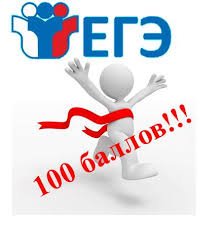 по химии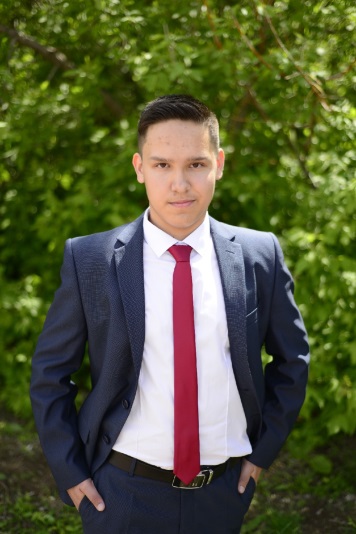 Исаев Даниил Владимирович,выпускник ГБОУ СОШим. Ф.Н. Ижедеровас. Рысайкино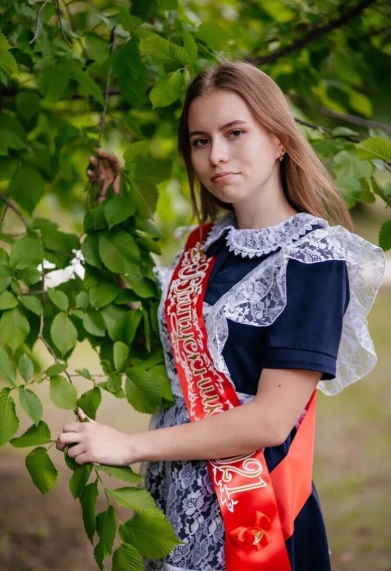 по обществознаниюШматенко Марина Алексеевна, выпускница ГБОУ лицей (экономический) с. Исаклыпо обществознаниюШматенко Марина Алексеевна, выпускница ГБОУ лицей (экономический) с. Исаклыпо литературе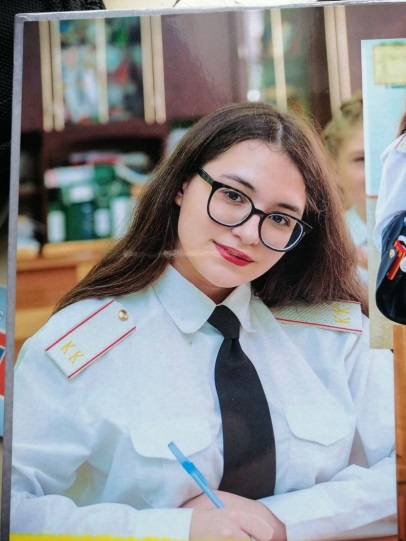 Соловьева Арина Алексеевна,выпускницаГБОУ СОШ № 1 города Похвистнево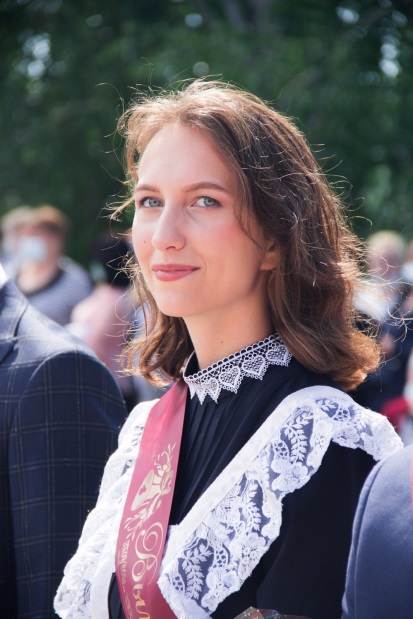 Безрукова Арина Александровна,выпускницаГБОУ СОШ им. Н.Т. Кукушкинас. СаврухаНаименование Русский языкРусский языкРусский языкРусский языкРусский языкНаименование Не пре-одолевшиеНабравшие высокие баллы( ≥ 81)Число 100-балль-никовДинамика среднего балла 
(2020/
2021 гг.)Сравнение среднего балла ОО с ТУ Северо-Восточное управление028,6%0-ГБОУ СОШ им. В.С. Чекмасовас. Большое Микушкино018,20--ГБОУ СОШ им. М.К. Овсянникова с. Исаклы013,80--ГБОУ лицей (экономический) с. Исаклы063,60++ГБОУ СОШ с. Новое Ганькино00,00--ГБОУ СОШ с. Новое Якушкино025,00--ГБОУ СОШ пос. Сокский00,00++ГБОУ СОШ с. Камышла032,00-+ГБОУ СОШ с.Новое Усманово050,00++ГБОУ СОШ с. Старое Ермаково000--ГБОУ СОШ № 2 им. В. Маскина ж.-д.ст. Клявлино0250--ГБОУ СОШ с. Борискино Игар000-ГБОУ СОШ с. Черный Ключ044,40++ГБОУ СОШ с. Алькино0200++ГБОУ СОШ с. Большой Толкай0250++ГБОУ СОШ с. Кротково01000-+ГБОУ СОШ им. Н.С. Доровского  с. Подбельск023,40-+ГБОУ СОШ им. Ф.Н. Ижедерова с. Рысайкино028,60++ГБОУ СОШ им. Н.Т. Кукушкина с. Савруха035,70-+ГБОУ СОШ с. Среднее Аверкино0250--ГБОУ СОШ им. А.М. Шулайкина с. Старый Аманак033,30++ГБОУ СОШ им. П.В. Кравцова с. Старопохвистнево033,30+-ГБОУ СОШ № 1 города Похвистнево020,80+-ГБОУ гимназия им. С.В. Байменова города Похвистнево047,50++ГБОУ СОШ № 3 города Похвистнево0170--ГБОУ СОШ пос. Октябрьский г.о. Похвистнево01000-+Наименование Математика профильного уровняМатематика профильного уровняМатематика профильного уровняМатематика профильного уровняМатематика профильного уровняНаименование Не пре-одолевшиеНабравшие высокие баллы( ≥ 81)Число 100-балль-никовДинамика среднего балла 
(2020/
2021 гг.)Сравнение среднего балла ОРО с ТУСеверо-Восточное управление6%5,6%0+ГБОУ СОШ им. В.С. Чекмасовас. Большое Микушкино11,100+-ГБОУ СОШ им. М.К. Овсянникова с. Исаклы9,19,10+-ГБОУ лицей (экономический) с. Исаклы000+-ГБОУ СОШ с. Новое Ганькино5000--ГБОУ СОШ с. Новое Якушкино2500+-ГБОУ СОШ пос. Сокский2500--ГБОУ СОШ с. Камышла000++ГБОУ СОШ с.Новое Усманово000--ГБОУ СОШ с. Старое Ермаково000=-ГБОУ СОШ № 2 им. В. Маскина ж.-д.ст. Клявлино05,90++ГБОУ СОШ с. Борискино Игар000-ГБОУ СОШ с. Черный Ключ2544,40++ГБОУ СОШ с. Алькино16,716,70+-ГБОУ СОШ с. Большой Толкай0200++ГБОУ СОШ с. Кротково000++ГБОУ СОШ им. Н.С. Доровского  с. Подбельск0100-+ГБОУ СОШ им. Ф.Н. Ижедерова с. Рысайкино000--ГБОУ СОШ им. Н.Т. Кукушкина с. Савруха012,50=-ГБОУ СОШ с. Среднее Аверкино000--ГБОУ СОШ им. А.М. Шулайкина с. Старый Аманак000--ГБОУ СОШ им. П.В. Кравцова с. Старопохвистнево134,30+-ГБОУ СОШ № 1 города Похвистнево000++ГБОУ гимназия им. С.В. Байменова города Похвистнево017,20-+ГБОУ СОШ № 3 города Похвистнево12,93,20--ГБОУ СОШ пос. Октябрьский г.о. Похвистнево000++Наименование ФизикаФизикаФизикаФизикаФизикаНаименование Не пре-одолевшиеНабравшие высокие баллы( ≥ 81)Число 100-балль-никовДинамика среднего балла 
(2020/
2021 гг.)Сравнение среднего балла ОО с ТУ Северо-Восточное управление2,8%5,6%0+ГБОУ СОШ им. В.С. Чекмасовас. Большое Микушкино16,700-ГБОУ СОШ им. М.К. Овсянникова с. Исаклы1000+-ГБОУ лицей (экономический) с. Исаклы2500--ГБОУ СОШ с. Новое Ганькино000--ГБОУ СОШ с. Новое ЯкушкиноГБОУ СОШ пос. Сокский000--ГБОУ СОШ с. Камышла000++ГБОУ СОШ № 2 им. В. Маскина ж.-д.ст. Клявлино000++ГБОУ СОШ с. Черный Ключ0250++ГБОУ СОШ с. Алькино2000--ГБОУ СОШ с. Большой Толкай033,30++ГБОУ СОШ с. Кротково000-+ГБОУ СОШ им. Н.С. Доровского  с. Подбельск028,60++ГБОУ СОШ им. Ф.Н. Ижедерова с. Рысайкино0250-+ГБОУ СОШ им. Н.Т. Кукушкина с. Савруха000+-ГБОУ СОШ с. Среднее Аверкино000--ГБОУ СОШ им. А.М. Шулайкина с. Старый Аманак000+-ГБОУ СОШ им. П.В. Кравцова с. Старопохвистнево000+-ГБОУ СОШ № 1 города Похвистнево000+-ГБОУ гимназия им. С.В. Байменова города Похвистнево010,50-+ГБОУ СОШ № 3 города Похвистнево0110-+ГБОУ СОШ пос. Октябрьский г.о. Похвистнево000++Наименование ХимияХимияХимияХимияХимияНаименование Не пре-одолевшиеНабравшие высокие баллы( ≥ 81)Число 100-балль-никовДинамика среднего балла 
(2020/
2021 гг.)Сравнение среднего балла ОО с ТУСеверо-Восточное управление13%9,3%1+ГБОУ СОШ им. М.К. Овсянникова с. Исаклы0200++ГБОУ лицей (экономический) с. Исаклы000-+ГБОУ СОШ с. Новое Якушкино000+-ГБОУ СОШ пос. Сокский000+ГБОУ СОШ с. Камышла000+-ГБОУ СОШ с.Новое Усманово000++ГБОУ СОШ с. Старое Ермаково000++ГБОУ СОШ № 2 им. В. Маскина ж.-д.ст. Клявлино011,10++ГБОУ СОШ с. Борискино Игар10000-ГБОУ СОШ с. Черный Ключ10000--ГБОУ СОШ с. Алькино01000+ГБОУ СОШ с. Большой Толкай33,300-ГБОУ СОШ им. Ф.Н. Ижедерова с. Рысайкино50501+ГБОУ СОШ им. Н.Т. Кукушкина с. Савруха10000--ГБОУ СОШ им. П.В. Кравцова с. Старопохвистнево33,300--ГБОУ СОШ № 1 города Похвистнево000-ГБОУ гимназия им. С.В. Байменова города Похвистнево0200++ГБОУ СОШ № 3 города Похвистнево014,30+-Наименование БиологияБиологияБиологияБиологияБиологияНаименование Не пре-одолевшиеНабравшие высокие баллы( ≥ 81)Число 100-балль-никовДинамика среднего балла 
(2020/
2021 гг.)Сравнение среднего балла ОО с ТУ Северо-Восточное управление13,2%2,9%0+ГБОУ СОШ им. В.С. Чекмасовас. Большое Микушкино000-ГБОУ СОШ им. М.К. Овсянникова с. Исаклы000++ГБОУ СОШ с. Новое Якушкино000+ГБОУ СОШ пос. Сокский000-ГБОУ СОШ с. Камышла16,700++ГБОУ СОШ с.Новое Усманово000++ГБОУ СОШ с. Старое Ермаково000--ГБОУ СОШ № 2 им. В. Маскина ж.-д.ст. Клявлино000-+ГБОУ СОШ с. Борискино Игар000-ГБОУ СОШ с. Черный Ключ10000--ГБОУ СОШ с. Алькино000++ГБОУ СОШ с. Большой Толкай33,300--ГБОУ СОШ им. Н.С. Доровского  с. Подбельск000--ГБОУ СОШ им. Ф.Н. Ижедерова с. Рысайкино0500+ГБОУ СОШ им. Н.Т. Кукушкина с. Савруха2500--ГБОУ СОШ с. Среднее Аверкино10000-ГБОУ СОШ им. А.М. Шулайкина с. Старый Аманак000--ГБОУ СОШ им. П.В. Кравцова с. Старопохвистнево16,700-ГБОУ СОШ № 1 города Похвистнево000--ГБОУ гимназия им. С.В. Байменова города Похвистнево000++ГБОУ СОШ № 3 города Похвистнево2512,50+-Наименование Английский языкАнглийский языкАнглийский языкАнглийский языкАнглийский языкНаименование Не пре-одолевшиеНабравшие высокие баллы( ≥ 81)Число 100-балль-никовДинамика среднего балла 
(2020/
2021 гг.)Сравнение среднего балла ОО с ТУ Северо-Восточное управление026,7%0+ГБОУ лицей (экономический) с. Исаклы0500+ГБОУ СОШ с. Камышла000-ГБОУ СОШ с.Новое Усманово01000++ГБОУ СОШ им. Н.Т. Кукушкина с. Савруха01000+ГБОУ СОШ № 1 города Похвистнево0500++ГБОУ гимназия им. С.В. Байменова города Похвистнево0250++ГБОУ СОШ № 3 города Похвистнево000-Наименование Немецкий языкНемецкий языкНемецкий языкНемецкий языкНемецкий языкНаименование Не пре-одолевшиеНабравшие высокие баллы( ≥ 81)Число 100-балль-никовДинамика среднего балла 
(2020/
2021 гг.)Сравнение среднего балла ОО с ТУСеверо-Восточное управление01000ГБОУ СОШ с. Новое Якушкино01000=Наименование Информатика Информатика Информатика Информатика Информатика Наименование Не пре-одолевшиеНабравшие высокие баллы( ≥ 81)Число 100-балль-никовДинамика среднего балла 
(2020/
2021 гг.)Сравнение среднего балла ОО с ТУ Северо-Восточное управление036,4%0+ГБОУ СОШ с. Камышла000+-ГБОУ СОШ № 2 им. В. Маскина ж.-д.ст. Клявлино0500-ГБОУ СОШ им. Н.Т. Кукушкина с. Савруха01000+ГБОУ гимназия им. С.В. Байменова города Похвистнево028,60--Наименование ОбществознаниеОбществознаниеОбществознаниеОбществознаниеОбществознаниеНаименование Не пре-одолевшиеНабравшие высокие баллы( ≥ 81)Число 100-балль-никовДинамика среднего балла 
(2020/
2021 гг.)Сравнение среднего балла ОО с ТУСеверо-Восточное управление13,4%11,0%0=ГБОУ СОШ им. В.С. Чекмасовас. Большое Микушкино000++ГБОУ СОШ им. М.К. Овсянникова с. Исаклы000++ГБОУ лицей (экономический) с. Исаклы083,31++ГБОУ СОШ с. Новое Ганькино10000--ГБОУ СОШ с. Новое Якушкино000++ГБОУ СОШ пос. Сокский000-+ГБОУ СОШ с. Камышла000+-ГБОУ СОШ с.Новое Усманово10000--ГБОУ СОШ с. Старое Ермаково000++ГБОУ СОШ № 2 им. В. Маскина ж.-д.ст. Клявлино9,19,10++ГБОУ СОШ с. Черный Ключ0250+=ГБОУ СОШ с. Алькино3000+-ГБОУ СОШ с. Большой Толкай000++ГБОУ СОШ с. Кротково01000+ГБОУ СОШ им. Н.С. Доровского  с. Подбельск000+ГБОУ СОШ им. Ф.Н. Ижедерова с. Рысайкино000-+ГБОУ СОШ им. Н.Т. Кукушкина с. Савруха12,500--ГБОУ СОШ с. Среднее Аверкино10000--ГБОУ СОШ им. А.М. Шулайкина с. Старый Аманак000=-ГБОУ СОШ им. П.В. Кравцова с. Старопохвистнево033,30++ГБОУ СОШ № 1 города Похвистнево000++ГБОУ гимназия им. С.В. Байменова города Похвистнево036,40++ГБОУ СОШ № 3 города Похвистнево3600--Наименование ЛитератураЛитератураЛитератураЛитератураЛитератураНаименование Не пре-одолевшиеНабравшие высокие баллы( ≥ 81)Число 100-балль-никовДинамика среднего балла 
(2020/
2021 гг.)Сравнение среднего балла ОО с ТУСеверо-Восточное управление060%2+ГБОУ СОШ им. М.К. Овсянникова с. Исаклы000=-ГБОУ СОШ с. Камышла000-ГБОУ СОШ с. Черный Ключ01000++ГБОУ СОШ им. Н.Т. Кукушкина с. Савруха01001++ГБОУ СОШ № 1 города Похвистнево01001++Наименование ИсторияИсторияИсторияИсторияИсторияНаименование Не пре-одолевшиеНабравшие высокие баллы( ≥ 81)Число 100-балль-никовДинамика среднего балла 
(2020/
2021 гг.)Сравнение среднего балла ОО с ТУСеверо-Восточное управление010%0-ГБОУ СОШ им. М.К. Овсянникова с. Исаклы0500++ГБОУ СОШ пос. Сокский000+ГБОУ СОШ с. Камышла000++ГБОУ СОШ с.Новое Усманово01000++ГБОУ СОШ № 2 им. В. Маскина ж.-д.ст. Клявлино000--ГБОУ СОШ с. Черный Ключ000--ГБОУ СОШ с. Алькино000--ГБОУ СОШ с. Кротково000+ГБОУ СОШ им. Н.С. Доровского  с. Подбельск0500+ГБОУ СОШ № 1 города Похвистнево000++ГБОУ гимназия им. С.В. Байменова города Похвистнево0200++ГБОУ СОШ № 3 города Похвистнево000--Этап2018/20192018/20192018/20192019/20202019/20202019/20202020/20212020/20212020/2021ЭтапКоличество участниковКоличество
победителей и призеровРезультативность участияКоличество участниковКоличество победителей и призеровРезультативность участияКоличество участниковКоличество победителей и призеровРезультативность участияШкольный101368928,8% 22812512922,5% 15682521933,2%Окружной892176 19,7%1954456 23,3%158765942%Региональный394 10,3%17321,2% 29851,6%Заключительный000 00 0000%Итоги заключительного этапа Всероссийской олимпиады школьников Динамика выполненных исследовательских проектов на базе научно-образовательной платформы «ВЗЛЕТ» № п/пФамилия,имя, отчествоОбразовательнаяорганизацияПредметная область/класс1Соловьева Арина АлексеевнаГБОУ СОШ  № 1 города Похвистнево Литература, 11 класс2Алешина Татьяна АлександровнаГБОУ СОШ им. Н.Т. Кукушкина с. СаврухаТехнология (девушки),  10 – 11 классы3Кудряшов Алексей ИгоревичГБОУ СОШ им. П.В. Кравцова с. СтаропохвистневоФизическая культура (юноши),  9-11 класс4Лапневский Илья АнатольевичГБОУ СОШ им. А.М. Шулайкина с. Старый АманакТехнология (юноши), 9 класс5Горбатенко Сергей ВалерьевичГБОУ СОШ им. А.М. Шулайкина с. Старый АманакТехнология (юноши), 10 – 11 классы201920202021Лауреаты именных премий Губернатора Самарской области для детей и подростков  (человек/ размер выплат)---Награждение премиями Губернатора Самарской области по итогам участия в региональном и заключительном этапе всероссийской олимпиады школьников  (человек/ размер выплат)425Награждение вознаграждениями Губернатора Самарской области педагогов, подготовивших победителей и призеров регионального и заключительного этапа всероссийской олимпиады школьников (человек/ размер выплат)325Поощрение путевками в МДЦ «АРТЕК»--1№ п/пНаименование ООНаименование мероприятияРезультат участия1ГБОУ СОШ с Новое ЯкушкиноКонкурс социальных проектов ПАО «Лукойл» в Самарской областиПобедитель в номинации «Духовность и культура»2ГБОУ СОШ им. Н.Т. Кукушкина с.СаврухаКонкурс социальных проектов ПАО «Лукойл» в Самарской областиПобедитель в номинации «Духовность и культура»3ГБОУ СОШ с.Камышла Областной конкурс-фестиваль ЮИД «Давай дружить, дорога!»  Победитель в номинации "Самый креативный сценарий"4ГБОУ СОШ им.Н.С.Доровского с.ПодбельскОбластной конкурс деятельности органов ученического самоуправления в сфере средств массовой информации «Медиа формат» 3 место5СП «Детский сад Планета детства» ГБОУ СОШ № 7 города ПохвистневоРегиональный этап Всероссийского конкурса «Эколята-дошколята»1 место6ЦВР «Эврика» - СП ГБОУ СОШ им. Н.С. Доровского с. ПодбельскРегиональный конкурс «ЭкоЛидер-2020»1 место7СП «Детский сад Крепыш» ГБОУ СОШ №3 города ПохвистневоВсероссийский смотр-конкурс «Образцовый детский сад 2020-2021»Победитель8СП «Детский сад Крепыш» ГБОУ СОШ №3 города ПохвистневоВсероссийский конкурс «Лучшие сады России»Победитель9СП «Детский сад Ручеек» ГБОУ СОШ №3 города ПохвистневоВсероссийский конкурс «Лучшие сады России»ПобедительГод Количество государственных профессиональных образовательных организаций Самарской области 201922020220212Учебный годКоличество обучающихся по программам подготовки квалифицированных рабочих, служащихКоличество обучающихся по программам подготовки специалистов среднего звенаИтого2018/20193133877002019/20202764497252020/2021311368679ГодКоличество выпускников по программам подготовки квалифицированных рабочих, служащихКоличество выпускников по программам подготовки специалистов среднего звенаИтого2018781051832019781111892020815813920214363106ГодОбъем задания на подготовку квалифицированных рабочих, служащих за счет средств областного бюджета, челОбъем задания на подготовку специалистов среднего звена за счет средств областного бюджета, челИтого2018211 1003112019204 12532920201431252682021123100223Наименование профессиональной образовательной организацииКонтингент обучающихся за счет средств областного бюджета в 2020/2021уч. году, чел.Выбыло* из числа обучающихся за счет средств областного бюджета в 2020/2021уч. году, чел.Выбытие, %ГБПОУ «Образовательный центр с. Камышла»18363,27ГБПОУ «Губернский колледж города Похвистнево»612213,43Наименованиепрофессиональной образовательной организацииКоличество выпускников 2021 года(очной формы обучения)Из них получивших по результатам ГИА оценки «хорошо» и «отлично»ГБПОУ «Образовательный центр с. Камышла»179ГБПОУ «Губернский колледж города Похвистнево»7932Категория детей с ограниченными возможностями здоровья по виду нарушения2018/2019 уч.год2019/2020 уч.год2020/2021 уч.годКатегория детей с ограниченными возможностями здоровья по виду нарушенияКол-во детейКол-во детейКол-во детейглухие0 0 0слабослышащие, позднооглохшие3 4 5слепые 111слабовидящие025с нарушениями опорно-двигательного аппарата3 811с задержкой психического развития476461588с тяжелыми нарушениями речи0013с расстройствами аутистического спектра003с умственной отсталостью253257246ИТОГО736733872из них детей-инвалидов197211235Категория детей с ограниченными возможностями здоровья по виду нарушенияСпециальный (коррекционный) классСпециальный (коррекционный) классСпециальный (коррекционный) классСпециальный (коррекционный) классСпециальный (коррекционный) классСпециальный (коррекционный) классКатегория детей с ограниченными возможностями здоровья по виду нарушения2018/20192018/20192019/20202019/20202020/20212020/2021Категория детей с ограниченными возможностями здоровья по виду нарушенияКоличество классовВ них детейКоличество классовВ них детейКоличество классовВ них детейс умственной отсталостью 221712217422176Итого221712217422176  из них детей-инвалидов123128146№п/пТема программыКоличество часовКоличество педагогов, прошедших обучение1.«Дистанционные технологии в работе учителя»18252.«Обеспечение стратегии реализации национального проекта «Развитие образования» на региональном уровне (в сфере начального образования)»18203.«Обеспечение стратегии реализации национального проекта «Развитие образования» на региональном уровне (в сфере дошкольного образования)»18204.Обеспечение реализации Стратегии национального проекта «Образование» на региональном уровне (в сфере общего образования)»54805.«Методы решения текстовых задач экономического содержания»1830№п/пНаправленность программы повышения квалификацииКоличество педагогов, прошедших обучение1.Обеспечение реализации Стратегии национального проекта «Развитие образования» на региональном уровне 2342.Коррекционно-развивающее сопровождение детей дошкольного возраста с ограниченными возможностями здоровья 713.Реализация ФГОС дошкольного общего образования2324.Формирование и развитие функциональной грамотности обучающихся495.Коррекционно-развивающее сопровождение детей школьного возраста с ограниченными возможностями здоровья 796.Реализация ФГОС начального общего образования387.Реализация ФГОС основного общего образования1158.Реализация ФГОС среднего общего образования669.Воспитание, профилактическая работа с обучающимися6810.Здоровьесбережение обучающихся2611.Реализация программ дополнительного образования2912Психолого-педагогическое сопровождение деятельности службы медиации в условиях образовательной организации51№п/пНаправленность программы повышения квалификацииКоличество педагогов, прошедших обучение1.Формирование   ИКТ-грамотности школьников1782Совершенствование предметных и методических компетенций педагогических работников (в том числе в области формирования функциональной грамотности)63.Проектирование образовательного процесса в дошкольной образовательной организации (Школа успешного руководителя)264.Современные механизмы управления как ключевое условие устойчивого развития образовательной организации3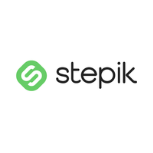 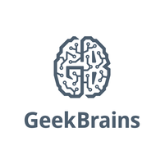 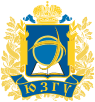 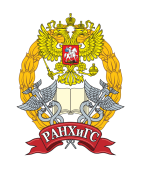 №п/пТема программыКоличество педагогов, прошедших обучение1Образовательная платформа Stepik872Образовательная платформа GeekBrains83Электронная информационно-образовательная среда ЮЗГУ84СДО РАНХиГС6Основные задачи  методического сопровождения молодых педагогов: Создание и совершенствование системы наставничества с целью поддержки молодых педагогов в образовательных организациях Северо-Восточного округа.Вовлечение молодых педагогов в жизнь профессионального сообщества Северо-Восточного образовательного округа (курсы ПК, конкурсы, конференции, семинары, заседания окружных УМО  и т.д.).Активное участие молодых педагогов в работе Клуба молодых учителей Северо-Восточного образовательного округа «Дебют».Основные задачи  методического сопровождения молодых педагогов: Создание и совершенствование системы наставничества с целью поддержки молодых педагогов в образовательных организациях Северо-Восточного округа.Вовлечение молодых педагогов в жизнь профессионального сообщества Северо-Восточного образовательного округа (курсы ПК, конкурсы, конференции, семинары, заседания окружных УМО  и т.д.).Активное участие молодых педагогов в работе Клуба молодых учителей Северо-Восточного образовательного округа «Дебют».Традиционные мероприятия для молодых педагогов:Педагогические чтения «Творческий поиск молодого учителя – залог качества образования».Марафон открытых уроков молодых педагогов.Окружной этап регионального конкурса «Молодой учитель».Региональный Фестиваль педагогических идей молодых педагогов в Нефтегорске.Конкурс  профессионального мастерства «Учитель года Самарской области», номинация «Дебют».Традиционные мероприятия для молодых педагогов:Педагогические чтения «Творческий поиск молодого учителя – залог качества образования».Марафон открытых уроков молодых педагогов.Окружной этап регионального конкурса «Молодой учитель».Региональный Фестиваль педагогических идей молодых педагогов в Нефтегорске.Конкурс  профессионального мастерства «Учитель года Самарской области», номинация «Дебют».Традиционные мероприятия для молодых педагогов:Педагогические чтения «Творческий поиск молодого учителя – залог качества образования».Марафон открытых уроков молодых педагогов.Окружной этап регионального конкурса «Молодой учитель».Региональный Фестиваль педагогических идей молодых педагогов в Нефтегорске.Конкурс  профессионального мастерства «Учитель года Самарской области», номинация «Дебют».Победитель «Фестиваля методических идей молодых педагогов в Самарской области – 2020»,победитель в номинации «Дебют» окружного этапа конкурса профессионального мастерства«Учитель года Самарской области - 2021»,призер окружного этапа регионального конкурса "Молодой учитель"- 2021,победитель окружного Марафонаоткрытых уроков молодых педагогов - 2020Победитель «Фестиваля методических идей молодых педагогов в Самарской области – 2020»,призер окружного этапа регионального конкурса "Молодой учитель"- 2020,Победитель «Фестиваля методических идей молодых педагогов в Самарской области – 2020»,призер окружного этапа регионального конкурса "Молодой учитель"- 2020,Победитель окружного Марафонаоткрытых уроков молодых педагогов - 2020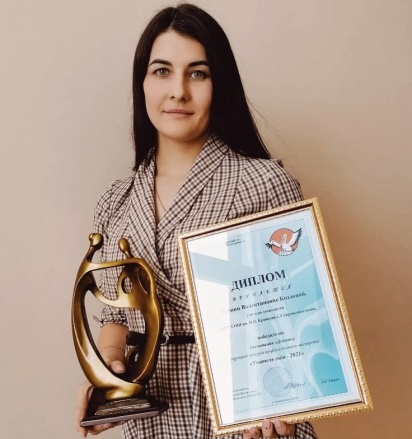 Козлова Ксения Валентиновна,учитель технологииГБОУ СОШим. П.В. Кравцовас. Старопохвистнево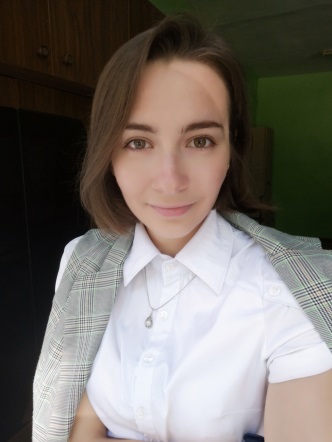 Ряскова Анна Валерьевна, учитель русского языка и литературыГБОУ СОШ №1города ПохвистневоРяскова Анна Валерьевна, учитель русского языка и литературыГБОУ СОШ №1города Похвистнево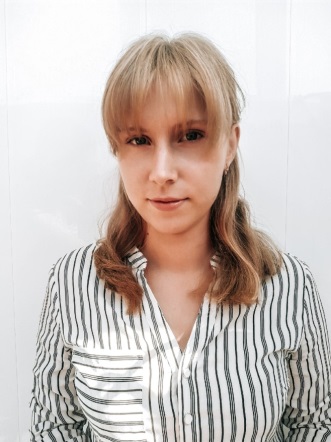 Гогокина Валентина Николаевна,учитель русского языка и литературыГБОУ СОШ №1города Похвистнево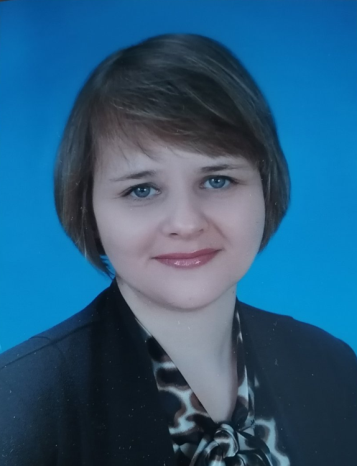 Лауреат регионального  этапаконкурса  профессионального мастерства«Учитель года Самарской области - 2021»Мартьянова Надежда Владимировна,учитель русского языка и литературыГБОУ СОШ им. П.В. Кравцовас. Старопохвистнево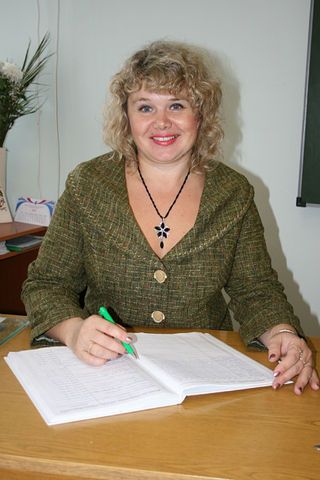 Победитель окружного этапав номинации  «Признание»Новикова Лариса Александровна,учитель начальных классовГБОУ СОШ №1 города ПохвистневоЛауреат окружного этапа в номинации  «Признание»Лауреат окружного этапа в номинации  «Признание»Лауреат окружного этапа в номинации  «Признание»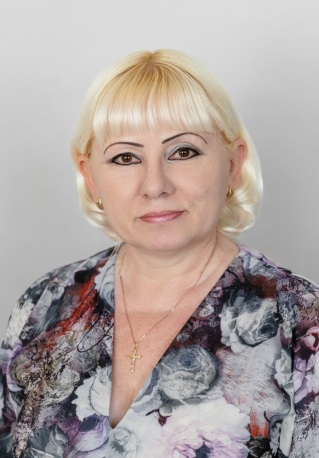 Архирейская Татьяна Геннадьевна, учитель физикиГБОУ гимназия им. С.В. Байменовагорода Похвистнево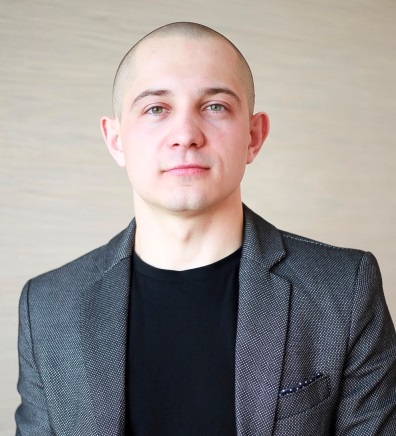 Аверин Андрей Александрович, учитель физической культурыГБОУ СОШ им. А.М. Шулайкина с. Старый Аманак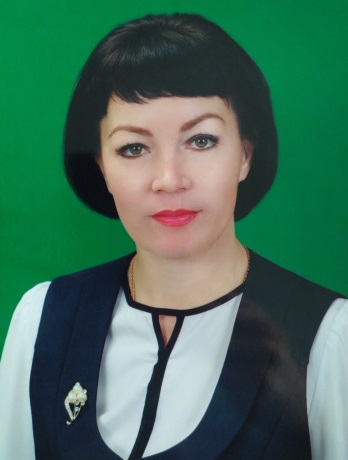 Байбекова Гузель Раисовна, учитель английского языка ГБОУ СОШ №1 города ПохвистневоГладкова Ирина Владимировна,учитель истории и обществознанияГБОУ СОШ имени Н.С. Доровского  с.ПодбельскОлесова Людмила Александровна,учитель биологииГБОУ СОШ им. Н.Т. Кукушкина с. СаврухаНикитушкина Ирина Петровна,учитель истории и обществознанияГБОУ СОШ  № 1 города Похвистнево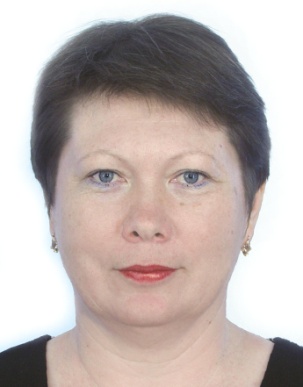 Ирина Владимировна - высококвалифицированный, эрудированный, творчески относящийся к профессиональной деятельности педагог, руководитель  базовой (пилотной) площадки по предупреждению детского дорожно-транспортного травматизма. В своей педагогической деятельности активно использует проектно-исследовательскую и блочно-модульную технологию, технологию развития критического мышления через чтение и письмо, кейс-технологию. Педагог является лауреатом окружного  этапа конкурса «Учитель года»-2014, награждена Почётной грамотой министерства образования и науки Самарской области, Почётной грамотой министерства образования и науки Российской Федерации, Дипломом  Самарской Губернской Думы.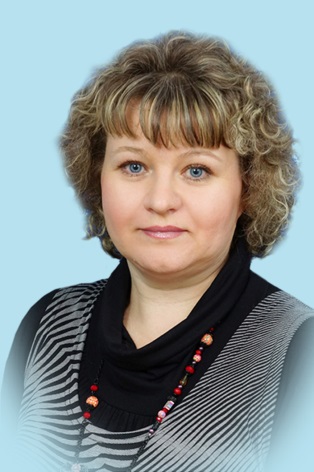 Людмила Александровна – педагог с высоким уровнем предметно-методической подготовки, владеет приемами целеполагания и прогнозирования педагогических результатов. По результатам внешних экспертиз ГИА по биологии обучающиеся педагога имеют показатели выше окружных и региональных. Она  активно руководит деятельностью  методического объединения учителей естественно-научного цикла, большое внимание уделяет самообразованию.   Педагог является лауреатом окружного и участником  зонального этапов конкурса профессионального мастерства «Учитель Года Самарской области -2017», награждена Грамотой Северо-Восточного управления министерства образования и науки Самарской области.Ирина Петровна в течение всей профессиональной деятельности  работает над повышением  педагогического мастерства через изучение передового педагогического опыта в системе исторического образования. 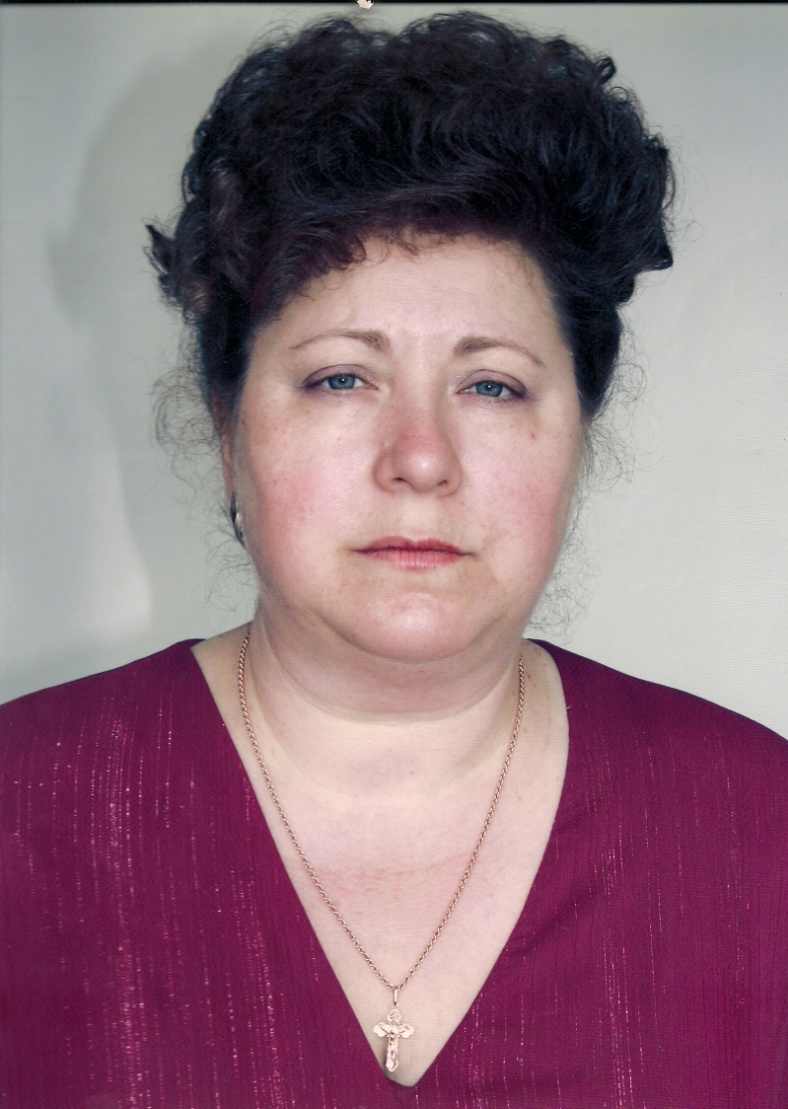 Девиз   работы педагога — «Твори, выдумывай, пробуй».Являясь сторонником нововведений в процессе обучения и воспитания обучающихся, педагог в своей работе  активно использует передовые методики и педагогические технологии: элементы личностно-ориентированного и дифференцированного обучения, ИКТ-технологии, технологию проектирования. Педагог является призёром Всероссийского конкурса краеведов, работающих с молодежью, награждена Почётной грамотой Министерства образования и науки Российской Федерации, имеет звание «Почётный работник общего образования Российской Федерации»